-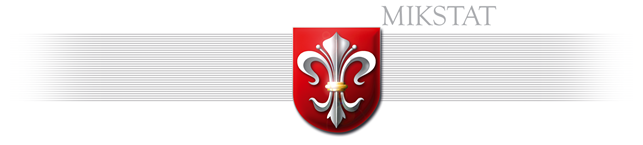 RAPORT O STANIE MIASTA I GMINY MIKSTAT ZA ROK 2019 URZĄD MIASTA I GMINY MIKSTATCZERWIEC 2020 ROKU Spis treści 1. Wstęp2. Informacje ogólne3. Struktura demograficzna4. Informacje finansowe- dochody miasta i gminy Mikstat w 2019 r.- analiza realizacji dochodów budżetowych za 2019 r.- wykonanie wydatków budżetowych- fundusz sołecki- zadania zakończone i rozliczone  5. Informacja o stanie mienia komunalnego- grunty gminne - budynki i lokale- budowle i urządzenia techniczne- środki transportowe- dane dotyczące innych niż własność praw majątkowych- zasoby materialne gminy- analiza potrzeb w zakresie remontów oraz modernizacji budynków mieszkalnych- zasady polityki czynszowej oraz warunki obniżania czynszu- sposób zarządzania nieruchomościami- plan wykorzystywania zasobu nieruchomości stanowiących własność MiG Mikstat6. Ochrona środowiska- plan gospodarki niskoemisyjnej (pgn) na lata 2014 - 2021- działania i zadania inwestycyjne w ramach pgn- projekt założeń do planu zaopatrzenia w ciepło, energię elektryczną i paliwa gazowe na lata 2016-2031- ochrona środowiska i gospodarka odpadami7. Ład przestrzenny- studium uwarunkowań i kierunków przestrzennego zagospodarowania gminy Mikstat- miejscowe plany zagospodarowania przestrzennego- harmonogram dokumentów planistycznych- decyzje o warunkach zabudowy oraz lokalizacji inwestycji - celu publicznego8. Oświata i wychowanie- organizacja pracy placówek oświatowych, z uwzględnieniem edukacji przedszkolnej9. Bieżące utrzymanie dróg  i komunikacja- drogi- komunikacja- oświetlenie uliczne i drogowe- siedziba urzędu miasta i gminy Mikstat10. Ochrona przyrody - ochrona zwierząt- ochrona przyrody- prawo łowieckie- lasy11. Polityka społeczna- realizacja gminnego programu profilaktyki i rozwiązywania problemów alkoholowych oraz przeciwdziałania narkomanii- program współpracy z organizacjami pozarządowymi- bezpieczeństwo publiczne i ochrona przeciwpożarowa12. Pomoc społeczna- program „Dobry start”- program asystent rodziny i koordynator  rodzinnej pieczy zastępczej na 2019 r.- wieloletni program wspierania finansowego gmin w zakresie dożywiania "pomoc państwa w zakresie dożywiania" na lata 2014-2020- program „Senior+” na lata 2015-2020- jednorazowa zapomoga z tytułu urodzenia dziecka wypłacona z budżetu gminy13. Polityka informacyjna i promocja14. Polityka kulturalna- działalność Miejsko–Gminnego Ośrodka Kultury w Mikstacie- działalność Biblioteki Publicznej w Mikstacie15. Podsumowanie1. WSTĘPRaport o stanie Miasta i Gminy Mikstat opracowano w związku z art. 28aa ustawy z dnia 8 marca 1990 r. o samorządzie gminnym (t.j. Dz. U. z 2020 r. poz. 713). Raport podsumowuje działalność burmistrza miasta i gminy Mikstat w roku 2019, informacje o stanie finansów i majątku gminy, polityce w zakresie ochrony środowiska, ładu przestrzennego i działań w sferze oświaty i wychowania, pomocy społecznej, kultury i sportu. W raporcie znalazły się także informacje dotyczące współpracy z organizacjami pozarządowymi, którym samorząd zleca realizacje części zadań z zakresu kultury, kultury fizycznej, bezpieczeństwa, opieki nad niepełnosprawnymi i przeciwdziałania patologiom.  Celem przygotowania raportu jest przedstawienie sytuacji gospodarczej i społecznej Miasta i Gminy Mikstat w oparciu o zgromadzone w nim szczegółowe dane dotyczące funkcjonowania samorządu gminnego w roku 2019. Raport stanowi kompendium wiedzy o działalności gminy za rok ubiegły i został opracowany na podstawie informacji i materiałów przygotowanych przez pracowników Urzędu Miasta i Gminy Mikstat oraz podległych jednostek organizacyjnych: Biblioteki Publicznej Miasta i Gminy w Mikstacie, Miejsko-Gminnego Ośrodka Kultury w Mikstacie oraz Miejsko-Gminnego Ośrodka Pomocy Społecznej w Mikstacie. Raport przedłożony Radzie Miejskiej w Mikstacie oraz udostępniony na stronie internetowej Miasta i Gminy Mikstat (www.mikstat.pl) umożliwia wszystkim zainteresowanym zapoznanie się z działaniami - oraz ich efektami - podejmowanymi przez samorząd mikstacki w 2019 roku. 2. INFORMACJE OGÓLNEMiasto i Gmina Mikstat stanowi południową część województwa wielkopolskiego, granicząc od północy z gminami Przygodzice i Sieroszewice, od południa z gminą Ostrzeszów a od wschodu z gminą Grabów nad Prosną. W granicach administracyjnych gmina zajmuje obszar 8.717 ha (87 km2), w tym tereny miasta to 249 ha i gminy 8468 ha. Gmina jest jedną z 207 gmin województwa wielkopolskiego, wchodzi w skład powiatu ostrzeszowskiego. Liczy siedem wsi sołeckich: Biskupice Zabaryczne, Kaliszkowice Kaliskie, Kaliszkowice Ołobockie, Komorów, Kotłów, Mikstat Pustkowie i Przedborów. Mikstat jest gminą rolniczą o rozwiniętej produkcji roślinnej i zwierzęcej opartej głównie na gospodarstwach małoobszarowych, rodzinnych. Przeważają gospodarstwa małe o powierzchni do 15  ha: od 1-2 ha - 354, 2-5 ha – 421, 5-7 ha – 130, 7-10 ha – 120, 10-15 ha – 98, powyżej 15 ha – 35,  działki rolne o wielkości do 1 ha, użytkowane również przez osoby nie będące rolnikami - 433. Powierzchnia gruntów   5 858,0425 ha, w tym: grunty orne - 4 422,6821 ha; grunty pod stawami - 5,0753 ha; grunty rolne zabudowane (łąki i pastwiska) - 15,1778 ha; grunty rolne zabudowane (użytki rolne)	- 167,8861 ha; grunty zadrzewione i zakrzewione (łąki i pastwiska)  - 1,2663 ha; grunty zadrzewione i zakrzewione (użytki rolne) - 4,4962 ha;  rowy, nieużytki i inne - 25,1945; sady - 7,5961 ha; użytki zielone- 1.208,6681 ha. Podstawą  gospodarki na terenie Miasta i Gminy Mikstat stanowią małe i średnie firmy. Około 90% zarejestrowanych w gminie Mikstat firm prowadzonych jest przez osoby fizyczne na podstawie wpisu dokonanego w Centralnej Ewidencji i Informacji o Działalności Gospodarczej. Najwięcej podmiotów gospodarczych działa w sekcji budownictwa, w tym głównie roboty budowlane związane ze wznoszeniem budynków, handlu hurtowego i detalicznego oraz działalności związanej z przetwórstwem przemysłowym. 3. STRUKTURA DEMOGRAFICZNA(stan na 31.12.2019 r.)Liczba ludności: ogółem mieszkańców 6055, w tym kobiety 3032 i 3023 mężczyzn.                            Miasto Mikstat: kobiety 909, mężczyźni 878, ogółem 1787;                            Sołectwo Biskupice Zabaryczne: kobiety 332, mężczyźni 323, ogółem 655;                             Sołectwo Kaliszkowice Kaliskie: kobiety 405, mężczyźni 426, ogółem 831;                             Sołectwo Kaliszkowice Ołobockie: kobiety 389, mężczyźni 384, ogółem 773;                             Sołectwo Komorów: kobiety 380, mężczyźni 391, ogółem 771;                             Sołectwo Kotłów: kobiety 285, mężczyźni 287, ogółem 572;                             Sołectwo Mikstat Pustkowie: kobiety 141, mężczyźni 145, ogółem 286;                             Sołectwo Przedborów: kobiety 191, mężczyźni 189, ogółem 380.W 2019 r. zawarto 41 małżeństw (z tego 10 cywilnych) i udzielono 18 rozwodów. W mieście i gminie urodziło się 58 dzieci: 30 dziewczynek i 28 chłopców. Najczęściej nadawane imiona: dziewczynki – Amelia, Zuzanna, Dagmara; chłopcy - Jan, Aleksander, Milan, Tymon. Imiona rzadko spotykane: Klara, Melisa, Blanka, Ksawery, Dmitri.W 2019 r. zmarły 63 osoby: 29 kobiet i 34 mężczyzn.Na dzień 31.12.2019 r. na pobyt czasowy zameldowane były 653 osoby (wg obywatelstwa): 389 z Mołdawii, 153 z Ukrainy, 54 z Nepalu, 4 z Rumunii, 4 z Tadżykistanu, 3 z Niemiec, 2 z Białorusi, 2 z Rosji, 1 ze Szwajcarii oraz 41 z Polski. 4. INFORMACJE FINANSOWEBudżet Miasta i Gminy Mikstat na 2019 rok został uchwalony zgodnie z ustawą o samorządzie gminnym oraz ustawą o finansach publicznych przez Radę Miejską w Mikstacie Uchwałą  Nr III/20/2018 z dnia 20 grudnia 2018  r. po stronie dochodów w kwocie 29 724 300 zł, a po stronie wydatków w kwocie 28 966 240 zł. W trakcie jego realizacji w ciągu roku wprowadzono 21 zmian (12 zarządzeniem burmistrza, 9 uchwałą rady miejskiej), w wyniku których plan budżetu na 2019 rok po stronie dochodów wyniósł 34 453 293,13 zł, a po stronie wydatków 36 241 056,13 zł. Planowany deficyt budżetu w kwocie 1 787 763,00 zł wykonano nadwyżką w kwocie 2 247 639,46  zł. W budżecie 2019 r. zaplanowano  przychody z tytułu wolnych środków, o których mowa w art. 217 ust. 2 pkt. 6 ustawy w kwocie  2 545 823 zł, które zostały wykonane w kwocie 4 260 754,77 zł. Zaplanowane natomiast rozchody na spłatę kredytów w kwocie 758 060 zł zrealizowano w kwocie 758 060 zł  - tj. 100 % wykonania planu.DOCHODY MIASTA I GMINY MIKSTAT W 2019 R.Szczegółową informację z wykonania dochodów ilustruje poniższa tabela.Źródła dochodów Miasta i Gminy Mikstat w 2019 r.Jak wynika z powyższych zestawień plan dochodów w kwocie 34 mln 453 tys. 293 zł 13 gr. zrealizowano w kwocie 33 mln 830 tys. 125 zł 18 gr.  - tj. 98,19 % planu, z tego:1) dochody bieżące na plan 33 161 261,78 zł zrealizowano w kwocie 32 934 378,34 zł – tj. 99,32 %,2) dochody majątkowe na plan 1 292 031,35 zł zrealizowano w kwocie 895 746,84 zł – tj. 69,33 % .Realizacja dochodów w odniesieniu do planu przebiegała prawidłowo, jednak na nieco niższym poziomie wskaźnik realizacji dochodów wystąpił:1) w dziale 020 Leśnictwo – dochody zostały wykonane w kwocie 124 638,10 zł na zakładany plan 130 000 zł tj. w 95,88 %, na co ma  wpływ stopień zainteresowania zakupem drewna z lasu komunalnego oraz fakt nieodpłatnego przekazania drewna tartacznego Sołectwu Kaliszkowice Ołobockie o wartości netto 4 170,23 zł; 2)  w dziale 400 Wytwarzanie i zaopatrywanie w energię elektryczną, gaz i wodę  - dochody zostały wykonane w kwocie 1 398 306,28 zł  na zakładany plan 1 600 000 zł - tj. w 87,39 % - na niższe wykonanie ma wpływ ilość sprzedanej   wody odbiorcom, co na etapie planowania jest trudne do oszacowania (plan ustalono na podstawie przewidywanego wykonania 2018 r., tj. roku poprzedzającego rok budżetowy 2019);3) w dziale 700 Gospodarka mieszkaniowa – dochody zostały wykonane w 46,41 %, bowiem na zakładany plan 685 119 zł zostały wykonane w kwocie 317 983,64 zł - na niski poziom ich wykonania ma wpływ  w szczególności sprzedaż mienia ze względu na długo trwające procedury związane z przygotowaniem dokumentów do zbycia działek, a także stopień  zainteresowania   nabyciem nieruchomości.Zadowalająco zrealizowane zostały dochody z tytułu najmu i dzierżawy lokali mieszkalnych i użytkowych, przekształcenia prawa wieczystego użytkowania w prawo własności oraz usług.  W dziale tym zrealizowano także wpływy z tytułu kar i odszkodowań wynikających z umów w kwocie 3 634,06 zł stanowiącej odszkodowanie za bezumowne korzystanie z lokalu.Z tytułu udzielonej pomocy finansowej przez Województwo Wielkopolskie zrealizowano dochody   w formie dotacji celowej w ramach programu „Wielkopolska Odnowa Wsi 2013-2020” z przeznaczeniem na współfinansowanie zadań inwestycyjnych w łącznej kwocie 48 222 zł, w tym:- 27 868 zł na realizacje zadania: zagospodarowanie przestrzeni publicznej w miejscowości Kaliszkowice Ołobockie pod nazwą Małpi Gaj- 20 354 zł na realizację zadania: zagospodarowanie przestrzeni publicznej w miejscowości Komorów pod nazwą Fit Mamuśki.W dziale 750 Administracja publiczna – dochody wykonano w 99,76 % . Na nieco niższy wskaźnik  wykonania wpływa realizacja dochodów z usług związanych z bieżącą eksploatacją użyczonego pomieszczenia na rzecz Ośrodka Doradztwa Rolniczego. W dziale tym zrealizowano także dochody z tytułu dotacji celowej na zadania z zakresu administracji rządowej w kwocie 138 136 zł na zakładany plan 138 136 zł - tj. 100 % wykonania planu.W dziale 751 Urzędy naczelnych organów władzy państwowej kontroli i ochrony prawa  oraz sądownictwa – dochody wykonano w 99,77 % i obejmują:- kwotę dotacji celowej w wysokości 1 248 zł na prowadzenie stałego rejestru wyborców, którą to dysponent przekazał  do wysokości potrzeb, tj. w kwocie 1 245,08 zł - dotację celową na sfinansowanie przeprowadzenia ponownych wyborów do Rady Powiatu Ostrzeszowskiego zarządzonych na dzień 3 marca 2019 r. w kwocie 1 337,98 zł - tj. 88,55 % wykonania planu w kwocie 1 511 zł - dotację celową na organizację i przeprowadzenie wyborów do Parlamentu Europejskiego, zarządzonych na dzień 26 maja 2019 roku w kwocie 40 880,28 zł - tj. 99,99 % wykonania planu w kwocie 40 883 zł  - dotację celową na organizację i przeprowadzenie wyborów do Sejmu i Senatu Rzeczypospolitej Polskiej zarządzonych na dzień 13 października 2019 roku w kwocie 33 487 zł - tj. 100 % wykonania planu.W dziale 801 Oświata i wychowanie – dochody wykonano w kwocie 673 091,95 zł na  zakładany plan 746 157,56 zł  tj. w 90,21 %. Dochody w tym dziale obejmują: - dotację celową w kwocie 217 465 zł, którą otrzymano do wysokości potrzeb i wykorzystano w kwocie 216 062 zł - tj. w 99,35 % na realizację zadań w zakresie wychowania przedszkolnego- dotację celową w kwocie 42 000 zł na zadania wynikające z Rządowego programu „Aktywna tablica”, którą otrzymano i wykorzystano w 100 % - dotację celową na zakup podręczników, materiałów edukacyjnych i ćwiczeniowych,  którą to na zakładany plan w wysokości 44 245,56 zł otrzymano i wykorzystano w kwocie 43 687,19 zł - tj. w 98,74 %. Na niższy wskaźnik realizacji dochodów w tym dziale wpłynęło w szczególności wykonanie dochodów z tytułu odpłatności za żywienie w Szkole Podstawowej w Mikstacie w związku z mniejszą liczbą korzystających z posiłków, bowiem na zakładany plan w wysokości 139 820 zł wykonanie wyniosło 93 570,27 zł - tj. 66,92 % wykonania planu oraz w Przedszkolu Publicznym w Mikstacie gdzie na zakładany plan 208 750 zł zrealizowano dochody w kwocie 171 248,22 zł - tj. 82,04 % wykonania planu. Na niższym poziomie zrealizowano także dochody z tytułu zakupu usług przez inne gminy w związku  ze zwrotem poniesionych kosztów wychowania  przedszkolnego dzieci uczęszczających do przedszkola i oddziału przedszkolnego na terenie naszej gminy, które w łącznej kwocie wynoszą  40 365,02 zł na zakładany plan 43 100 zł - tj. 93,65 %, na co ma wpływ  niższa  niż zakładano liczba uczęszczających dzieci z terenu innych gmin. W dziale 852 Pomoc społeczna – dochody zostały wykonane w kwocie 206 769,43 zł na zakładany plan 211 141,04 zł - tj. w 97,93 %, na co ma wpływ w szczególności wysokość wykorzystanych zgodnie z występującymi potrzebami kwot dotacji celowych przekazanych przez dysponenta środków, tj. Wojewodę Wielkopolskiego na dofinansowanie wypłat zasiłków stałych, okresowych, celowych, składek na ubezpieczenia zdrowotne, emerytalne i rentowe, dożywianie  oraz funkcjonowanie  Ośrodka pomocy społecznej i Klubu Senior+. W dziale 854 Edukacyjna opieka wychowawcza – plan zrealizowano w 85,57 %. Dochody obejmują dotację celową przekazaną do wysokości potrzeb - tj. w kwocie 20 536,15 zł przez       Wojewodę Wielkopolskiego na pomoc materialną o charakterze socjalnym dla uczniów.W dziale 855 Rodzina -  dochody wykonano w kwocie 7 653 583,28 zł na zakładany plan 8 110 350 zł tj. - w 94,37 %. Na niższy wskaźnik wykonania wpłynęła wysokość otrzymanych do wysokości potrzeb kwot dotacji celowych od dysponenta, tj. Wojewody Wielkopolskiego, w szczególności na realizację wypłat świadczeń wychowawczych, wspieranie rodziny, świadczeń  rodzinnych i składek na ubezpieczenie zdrowotne opłacane za osoby pobierające niektóre  świadczenia rodzinne oraz zasiłki dla opiekunów. W dziale tym także zrealizowano dochody z tytułu wpływów ze zwrotu nienależnie pobranych świadczeń rodzinnych i wychowawczych dokonanych po zakończeniu roku budżetowego wraz z odsetkami w łącznej kwocie 8 829,14 zł na zakładany plan 17 200 zł – tj. 51,33 % wykonania planu.W dziale 926 Kultura fizyczna – dochody wykonano w kwocie 66 859,05 zł na zakładany plan 77 454 zł - tj. w 86,32 %. Na niższy wskaźnik wykonania dochodów w tym dziale ma wpływ realizacja dochodów z tytułu odpłatnego wynajmu sali sportowej, która obejmuje okres do 31 sierpnia 2019 r., bowiem z dniem 1 września 2019 r. została przekazana w trwały zarząd Szkole Podstawowej w Mikstacie. Na niższym poziomie zrealizowano także dochody z tytułu  przyznanego dofinansowania w formie dotacji celowej ze środków Funduszu Rozwoju Kultury  Fizycznej zadania pn. „Budowa  siłowni napowietrznej w miejscowości Kaliszkowice Kaliskie” realizowanego w ramach  ustalonego planu wydatków niewygasających Uchwałą Nr III/18/2018 Rady Miejskiej w Mikstacie z dnia 20 grudnia 2018 roku, gdyż na zakładany plan 25 000 zł wykonano dochody w kwocie 18 172 zł - tj. 72,69 %. W kilku działach poziom realizacji dochodów był wyższy od planowanego.W dziale 010 Rolnictwo i łowiectwo - zrealizowano dochody w 100,12 %. Dochody w tym dziale obejmują dotację na wypłatę części podatku akcyzowego od paliwa zużytego do produkcji rolnej przez producentów rolnych, którą zrealizowano w kwocie 502 185,63 zł - tj. w 100 %  oraz  dochody z tytułu dzierżawy kół łowieckich, które zrealizowano w 119,13 % - tj. w kwocie 3 931,29 zł. W dziale tym zostały także zrealizowane dochody w wysokości 35 943,00 zł -  tj. 100 % wykonania planu z tytułu przyznanej pomocy ze środków UE w ramach PROW na lata 2014-2020 na zrealizowane i rozliczone w 2018 roku zadanie „Wykonanie instalacji nawadniającej, wykonanie nowej murawy na stadionie miejskim w Mikstacie, zamontowanie betonowego stołu do gry w tenisa stołowego, betonowego stołu do gry w szachy oraz stołu do gry w młynka”W dziale 756 Dochody od osób prawnych, od osób fizycznych i od innych jednostek      nieposiadających osobowości prawnej oraz wydatki związane z ich poborem – dochody zrealizowano w kwocie 11 698 087,90 zł na zakładany plan 11 358 607 zł  - tj. w 102,99 %.W dziale 758 Różne rozliczenia – dochody wykonano w 100,52%  bowiem na zakładany plan w kwocie 8 538 480,90 zł zostały wykonane w kwocie 8 582 950,16 zł. Obejmują one część oświatową i wyrównawczą subwencji ogólnej, które miastu i gminie przekazano w 100 % przez Ministerstwo Finansów, dotację celową w łącznej kwocie 47 461,91 zł stanowiącą zwrot poniesionych w 2019 r. wydatków w ramach Funduszu Sołeckiego oraz dotację celową w kwocie 3 997,99 zł stanowiącą refundację przez Wojewodę Wielkopolskiego zrealizowanych wydatków w 2018 r. ze środków własnych miasta i gminy zadań wynikających  z ustawy Prawo o aktach stanu cywilnego, ustawy o ewidencji ludności oraz ustawy o dowodach osobistych.Na nieco wyższe wykonanie dochodów w tym dziale wpływa realizacja dochodów z tytułu      odsetek od środków na rachunkach bankowych w kwocie 54 464,26 zł na zakładany plan 10 000 zł - tj. 544,64 % %. Jest to wynikiem lokowania wolnych środków w ciągu roku na rachunku lokat terminowych.W dziale 900 Gospodarka komunalna i ochrona środowiska - dochody wykonano w kwocie 1 828 060,30 zł na zakładany plan 1 719 624 zł - tj. w 106,31%. Dochody obejmują wpływy z tytułu odprowadzanych ścieków do kanalizacji, które to na zakładany plan 600 000 zł zrealizowano w kwocie 719 084,44 zł - tj. 119,85 %, co było wynikiem wzrostu  ilości podłączonych mieszkańców do kanalizacji.Na wyższy poziom wykonania dochodów w tym dziale ma także  wpływ realizacja dochodów bez planu w kwocie 31 768,87 zł, sklasyfikowanych w paragrafie 0940 „wpływy z rozliczeń/zwrotów z lat ubiegłych”, stanowiącej  nadpłatę za energię oświetlenia ulicznego za 2018 r.W dziale tym realizowano także dochody z tytułu  opłat za gospodarowanie odpadami     komunalnymi, które zrealizowano w kwocie 1 065 619,72 zł na zakładany plan 1 094 624 zł - tj. 97,35 %, czyli na poziomie niższym od zakładanego planu, na co ma wpływ również ilość wyprodukowanych i odebranych  odpadów.Na niższym poziomie zostały także zrealizowane dochody z opłat i kar za korzystanie ze     środowiska, bowiem na zakładany plan  25 000 zł  zrealizowano kwotę 4 930,92 zł - tj. 19,72 % wykonania planu, który został ustalony na podstawie szacunku z zachowaniem ostrożności kierując się przewidywanym wykonaniem roku poprzedzającego rok budżetowy 2019 (wykonanie w 2018 roku 23 675,35 zł).Ponadto bez planu zostały zrealizowane inne dochody.W dziale 921 Kultura i ochrona dziedzictwa narodowego – zrealizowane dochody w kwocie 5 274,63 zł stanowią zwrot niewykorzystanej dotacji podmiotowej w 2018 r. przez Bibliotekę Publiczną w Mikstacie.W pełnej wysokości (100 %) wykonanie dochodów wystąpiło w dziale 600 Transport i łączność  - które wyniosły kwotę 494 666 zł. Dochody w tym dziale obejmują:- dotację celową od Powiatu Ostrzeszowskiego na realizację zadania „kontynuacja budowy chodnika przy drodze powiatowej w miejscowości  Biskupice Zabaryczne” w kwocie 95 000 zł- pomoc finansową z Województwa Wielkopolskiego w formie dotacji celowej w kwocie 241 600 zł na dofinansowanie przebudowy dróg dojazdowych do gruntów rolnych - tj. zadania „Przebudowa drogi dojazdowej do pól  w miejscowości  Kaliszkowice Kaliskie (Madera)”- środki z Funduszu dróg samorządowych w kwocie 158 066 zł  na dofinansowanie zadania „Budowa drogi gminnej w miejscowości Komorów  (Piaski)”.Szczegółowa analiza znaczących źródeł dochodów budżetowych wykazuje, że na poziomie  niższym od planu w odniesieniu do okresu kalendarzowego zostały zrealizowane wpływy z tytułu:- podatku od działalności gospodarczej osób fizycznych opłacanych w formie karty podatkowej – 78,37 % wykonania planu- podatku rolnym osób prawnych – 97,78% wykonania planu- podatku od czynności cywilnoprawnych osób prawnych – 51,78 % wykonania planu- podatku od nieruchomości osób fizycznych – 99,42 % wykonania planu- podatku leśnym osób fizycznych – 99,47 % wykonania planu- podatku od środków transportowych osób fizycznych – 90,98 % wykonania planu- opłaty skarbowej – 91,18 % wykonania planu.Wyższe niż zakładał plan wykonanie nastąpiło we wpływach z:- podatku od nieruchomości osób prawnych – 103,83 % - podatku leśnego osób prawnych – 100,50 % - podatku od środków transportowych osób prawnych – 100,58 % - podatku rolnego osób fizycznych – 101,90 % - podatku od spadku i darowizn – 189,38 % - podatku od czynności cywilnoprawnych osób fizycznych – 187,34 % - opłaty eksploatacyjnej – 182,32 % - innych lokalnych opłat pobieranych przez jednostki samorządu terytorialnego (opłata za zajęcie pasa drogowego) – 111,48 % - podatku dochodowego od osób prawnych – 183,71 %   - podatku dochodowego od osób fizycznych – 100,95 % Pewne odchylenia w wykonaniu w odniesieniu do planu są   spowodowane tym, że dochody planowane są także na podstawie szacunków i prognoz, na co nie  zawsze ma się wpływ na etapie planowania.Należności pozostałe do zapłaty na koniec 2019 r. wynosiły 840 173,18 zł,  w tym zaległości wymagalne stanowiły kwotę 671 125,07  zł,  z czego podatkowe 149 990,99 zł, w odniesieniu do których podejmowane są czynności egzekucyjne (tytuły wykonawcze, upomnienia).Wśród należności wymagalnych znaczące pozycje stanowiły:- zaliczka alimentacyjna – 327 866,24 zł- wpływy z tytułu podatku od nieruchomości osób fizycznych – 35 194,08 zł,- wpływy z tytułu podatku od nieruchomości osób prawnych – 62 146,90 zł - wpływy z tytułu podatku od środków transportowych osób fizycznych – 34 560,34 zł,- wpływy ze sprzedaży wody – 40 914,80 zł,- wpływy ze sprzedaży usług (media, energia cieplna) – 16 723,95 zł- wpływy z podatku od działalności gospodarczej osób fizycznych, opłacanego w formie karty podatkowej 12 459 zł,- wpływy z tytułu opłat za gospodarowanie odpadami komunalnymi – 76 128,75 zł-  wpływy za odprowadzanie ścieków – 28 755,44 zł Nadpłaty stanowiły kwotę 7 669,16 zł.ANALIZA REALIZACJI DOCHODÓW BUDŻETOWYCH ZA 2019 R.1. Skutki obniżenia górnych stawek podatków obliczone za okres sprawozdawczy stanowiły kwotę 662 685,61 zł w tym:- w podatku od nieruchomości osób prawnych – 207 973,63 zł- w podatku od środków transportowych osób prawnych – 66 218,22 zł,- w podatku od nieruchomości osób fizycznych – 344 224,73 zł,- w podatku od środków transportowych osób fizycznych – 44 269,03 zł2. Skutki udzielonych ulg i zwolnień obliczone za okres sprawozdawczy – 11 857,66 zł, w tym:- w podatku od nieruchomości osób prawnych – 11 857,66 zł. 3. Skutki decyzji wydanych przez organ podatkowy na podstawie ustawy ordynacja podatkowa – 0 zł. WYKONANIE WYDATKÓW BUDŻETOWYCHWydatki budżetowe w 2019 r.  zostały wykonane w kwocie 31.582.485,72 zł na zakładany plan 36.241.056,13 - tj. w 87,15 %  Realizację wydatków w 2019 r. przedstawia poniższa tabela.FUNDUSZ SOŁECKIW ramach planowanych środków w  budżecie 2019 r.  na Fundusz Sołecki w kwocie 258 345 zł Sołectwa wydatkowały na przedsięwzięcia 254 747,68 zł - tj. 98,61 %, co obrazuje poniższe zestawienie tabelaryczne.Realizacja wydatków ze środków funduszu sołeckiego.Wykonanie wydatków budżetowych  w 2019 r. według zadań rzeczowych obrazuje poniższa tabela.Jak wynika z powyższych zestawień tabelarycznych obrazujących wykonanie wydatków budżetowych  w 2019 roku należy stwierdzić, że ich realizacja w odniesieniu do planu jest nieco zróżnicowana - i to zarówno wydatków bieżących jak i majątkowych w poszczególnych działach. W dziale 010 Rolnictwo i Łowiectwo – wydatki zrealizowano w 84,73  %, bowiem na plan 675 717,63 zł wydatkowano kwotę 572 510,47 zł. Na nieco niższy wskaźnik wykonania wydatków miała wpływ realizacja zadania  „rozbudowa ujęcia wody w miejscowości Kaliszkowice Ołobockie (wykonanie odwiertu Nr 4)”, gdyż na zakładany plan 170 000 zł wydatkowano kwotę 67 231,30 zł - tj. 39,55 % . Planowany zakres rzeczowy zadania wykonano, natomiast podłączenie do stacji uzdatniania wody nastąpi w 2020 r. w zależności od posiadanych środków finansowych. Zadanie było ujęte w wykazie przedsięwzięć do WPF do realizacji w latach 2015-2019 o łącznych planowanych nakładach w kwocie 380 978 zł, z których do końca 2019 roku zrealizowano kwotę 199 619,39 zł - tj. 52,40 %.W dziale tym ponoszono także wydatki na wpłaty na rzecz Izb Rolniczych od uzyskanych wpływów z podatku rolnego w kwocie 3 093,54 zł na zakładany plan 3 232,,00 zł - tj. 95,72 % wykonania oraz sfinansowano z dotacji celowej z budżetu państwa koszty związane ze zwrotem podatku akcyzowego zawartego w cenie oleju napędowego wykorzystywanego do produkcji rolnej w kwocie 502 185,63 zł - tj. 100,00 % wykonania.W dziale 020 Leśnictwo – wydatki zrealizowano w 95,27 %. Na plan 32 500 zł wydatkowano 30 964,36 zł na naprawy, części i paliwo do pilarki spalinowej oraz pielęgnacje upraw i pozyskiwanie drewna przez firmę zewnętrzną. Na nieco niższy wskaźnik wykonania wydatków miały wpływ mniejsze koszty eksploatacji pilarki spalinowej (zakup paliwa i części). W dziale 400 Wytwarzanie i zaopatrzenie w energię elektryczną, gaz i wodę – na plan 1 129 200 zł wydatki zrealizowano w kwocie 799 334,85 zł - tj. 70,79 %. Wydatki obejmują koszty związane z wytwarzaniem i zaopatrzeniem odbiorców w wodę z wyjątkiem kosztów zatrudnionych pracowników, które są  sklasyfikowane w dziale 750 Administracja publiczna. Na niższy wskaźnik wykonania wydatków w tym dziale wpłynęła  realizacja wydatków bieżących, w szczególności związanych z zakupem wody  z wodociągu ostrzeszowskiego, energii (przesunięcie terminu podwyżek cen prądu), zakupem materiałów (mniejsza ilość awarii) oraz wydatków na zakupy inwestycyjne tj.- zakup pompy wodociągowej  – na plan 15 000 zł wydatkowano kwotę 11 333,65 zł - tj. 75,56 % wykonania planu- zakup sprężarki śrubowej z osuszaczem do Stacji Uzdatniania Wody Kaliszkowice Ołobockie, gdzie na plan 25 000 zł wydatkowano kwotę 18 723,58 zł - tj. 74,89 % wykonania planu.W dziale 600 Transport i Łączność –  na plan 2 531 818,91 zł wydatki zrealizowano w kwocie  1 981 670,05 zł - tj.  78,27 % wykonania planu. Wydatki na bieżące utrzymanie dróg, naprawy i  remonty  na zakładany plan 747 818,91 zł zostały zrealizowane w wysokości 591 220,94 zł - tj. 79,06 %, czyli na poziomie niższym niż zakładano z uwagi na mniejsze potrzeby, w szczególności w zakresie zimowego utrzymania dróg.Zaplanowane w tym dziale  wydatki na dopłatę do usługi w zakresie transportu zbiorowego do linii Ostrów Wlkp. – Przygodzice – Kaliszkowice Kaliskie zrealizowano w kwocie 37 500 zł na zakładany plan 41 400 zł - tj. w 90,58 %. W zakresie wydatków bieżących przekazano dla Powiatu Ostrzeszowskiego dofinansowania w formie dotacji celowej dla zadań:1) remont nawierzchni masą na gorąco drogi powiatowej numer 5582 Kotłów - Kaliszkowice Ołobockie w kwocie 150 000 zł – tj. w 100 % zgodnie z umową z 3 lipca 2019 r.; dotacja została rozliczona i wykorzystana w kwocie 113 249,79 zł, natomiast część niewykorzystanej dotacji w wysokości 36 750,21 zł zwrócona na rachunek Miasta i Gminy Mikstat,2) remont drogi powiatowej numer 5583 w miejscowości Przedborów w kwocie 50 000 zł - tj. w 100 %  zgodnie z umową z 7 października 2019 r.; dotacja została rozliczona i wykorzystana w pełnej wysokości.Na niższy wskaźnik wykonania wydatków wpłynęła realizacja zaplanowanych w tym dziale zadań inwestycyjnych: 1) budowa wraz z dokumentacją projektową chodnika przy drodze powiatowej od Namysłaków w miejscowości Kaliszkowice Ołobockie –  zadanie realizowane w formie dotacji celowej dla Powiatu Ostrzeszowskiego, którą przekazano w kwocie 50 000 zł - tj. w 100,00 % na podstawie zawartej umowy; dotacja została rozliczona i wykorzystana w pełnej wysokości,2) projekt i budowa zatoki autobusowej przy drodze powiatowej nr 5583 w miejscowości Przedborów – zadanie realizowane w formie dotacji celowej dla Powiatu Ostrzeszowskiego, którą przekazano w kwocie 15 000 zł - tj. w 100 % zgodnie z umową z 7 października 2019 r.; dotacja została rozliczona i wykorzystana w kwocie 14 975,84 zł, natomiast część niewykorzystanej dotacji w wysokości 24,16 zł zwrócona na rachunek Miasta i Gminy  Mikstat,3) kontynuacja budowy chodnika  przy drodze powiatowej w miejscowości Biskupice Zabaryczne – zadanie przejęte od Powiatu i realizowane przez Miasto i Gminę Mikstat przy dofinansowaniu w formie  dotacji celowej z Powiatu Ostrzeszowskiego w kwocie 95 000 zł; planowana wartość zadania 140 000 zł, z czego wydatkowano środki w kwocie 139 821,28 zł - tj.  99,87 %; zadanie zakończone i rozliczone,4) wymiana krawężnika w drodze powiatowej  ulica Kaliska w Mikstacie, na odcinku od ulicy  Grabowskiej do ulicy Polnej - zadanie Powiatu Ostrzeszowskiego realizowane przez Miasto i Gminę Mikstat; na zakładany plan 80 000 zł w 2019 r. nie ponoszono wydatków, natomiast dla kwoty  62 000 zł ustalono plan wydatków niewygasających Uchwałą Nr XIV/86/2019 Rady  Miejskiej w Mikstacie z 19 grudnia 2019 r. określając termin realizacji  do 28 lutego 2020 r., 5) budowa drogi gminnej w miejscowości Komorów (Piaski) – na plan 635 000 zł wydatkowano kwotę 350 119,43 - tj. 55,14 %, w tym kwotę 158 066 zł z dofinansowania ze środków Funduszu Dróg Samorządowych; zadanie zakończone i rozliczone, 6) budowa drogi dojazdowej do pól w miejscowości Kaliszkowice Kaliskie (Madera) – na plan 397 600 zł wydatkowano kwotę 392 177,50 zł - tj. 98,64 %, w tym kwotę 241 600 zł ze środków otrzymanych w ramach pomocy finansowej z Województwa Wielkopolskiego; zadanie zakończone i rozliczone,7) remont drogi gminnej w miejscowości Mikstat Pustkowie – na plan 120 000 zł wydatkowano środki w kwocie 75 999,92  zł - tj. 63,33 %; zadanie zakończone i rozliczone,8) remont drogi gminnej G 832559 w miejscowości Mikstat Pustkowie w kierunku na Przygodziczki - na plan 105 000 zł wydatkowano kwotę 104 605,35 zł – tj. 99,62 %; zadanie zakończone i rozliczone.W dziale tym realizowano także wydatki przez sołectwa  na przedsięwzięcia w ramach Funduszu Sołeckiego  w kwocie 56 895,75,50 zł na zakładany plan 57 379 zł - tj. 99,16 % wykonania planu.W dziale 700 Gospodarka Mieszkaniowa – wydatki zrealizowano w 79,98 %, bowiem na zakładany plan 568 972 zł wydatkowano kwotę 455 044,41 zł. Środki zaplanowane w tym dziale wydatkowano na bieżące utrzymanie sal wiejskich będących w zarządzie samorządów mieszkańców oraz na utrzymanie  substancji mieszkaniowej i lokali użytkowych. Na niższy wskaźnik wykonania  wydatków miały wpływ mniejsze niż zakładano potrzeby, w szczególności na zakup usług pozostałych i  remontowych oraz na zakup  materiałów i energii, jak i realizacja wydatków majątkowych zaplanowanych w tym dziale:1) zagospodarowanie przestrzeni publicznej w miejscowości Kaliszkowice Ołobockie pn.  MAŁPI GAJ – na  zakładany plan 44 068 zł wydatkowano środki w kwocie 43 439,32 zł - tj. 98,57 %  (w tym Środki Funduszu Sołeckiego 5 000 zł); zadanie realizowane przy  dofinansowaniu ze środków Województwa Wielkopolskiego w ramach programu „Wielkopolska  Odnowa Wsi 2013-2020” w kwocie 27 868 zł; zadanie zakończone i rozliczone,2) zagospodarowanie przestrzeni publicznej w miejscowości Komorów pn.  FIT MAMUŚKI – na  zakładany plan 31 554 zł wydatkowano kwotę  30 507,48 zł - tj. 96,68 % (w tym ze środków  Funduszu Sołeckiego 3 953,48 zł); zadanie realizowane przy  dofinansowaniu ze środków  Województwa Wielkopolskiego w ramach programu „Wielkopolska  Odnowa Wsi 2013-2020” w kwocie 20 354 zł; zadanie zakończone i rozliczone,3) przebudowa parkingu przy Wiejskim Domu Kultury w Kotłowie (etap II) – na zakładany plan 60 000 zł wydatkowano kwotę 59 909,86 zł - tj. 99,85 %, w tym ze środków Funduszu Sołeckiego 30 000 zł; zadanie zakończone i rozliczone,4) remont podłogi na sali w Wiejskim Domu Kultury w Przedborowie – na zakładany plan 50 000 zł wydatkowano kwotę 35 200 zł - tj. 70,40 %, w tym ze środków Funduszu Sołeckiego 24 000 zł; pierwszy etap zadania zakończono i rozliczono, 5) wykonanie posadzki w pomieszczeniu należącym do świetlicy wiejskiej w Kaliszkowicach Ołobockich” – na plan 10 000 zł wydatkowano kwotę 10 000 zł - tj. 100 %; zadanie realizowane w ramach środków Funduszu Sołeckiego; zadanie zakończone i rozliczone, 6) wymiana stolarki okiennej i drzwi w budynku komunalnym Mikstat ul Brzozowa 14” – na plan 14 600 zł wydatkowano środki w kwocie 12 280,49 zł - tj. 84,11 %; zadanie zakończone i rozliczone,7) demontaż starego ogrodzenia wraz z utylizacją i montaż nowego ogrodzenia przy Wiejskim Domu Kultury w Komorowie – na plan 25 000 zł wydatkowano kwotę 25 000 zł - tj. 100 %; zadanie realizowane w ramach środków Funduszu Sołeckiego; zadanie zakończone i rozliczone.W ramach Funduszu Sołeckiego sołectwa wydatkowały w tym dziale łączną kwotę  142 527,45 zł na zakładany plan 144 851 zł - tj. 98,40 %.W dziale 710 Działalność usługowa – wydatki zrealizowano w 36,51 %. Na plan 79 500 zł wydatkowano środki w kwocie 29 024,62 zł. Wydatki obejmują usługę opracowania projektów decyzji o warunkach zabudowy w kwocie 23 400 zł - tj. 66,86 %  wykonania planu w wysokości 35 000 zł i są uzależnione od ilości wniosków o wydanie decyzji o warunkach zabudowy. Na  niski poziom  wykonania wydatków w tym dziale ma wpływ w szczególności realizacja wydatków na opracowanie zmiany miejscowego planu zagospodarowania przestrzennego oraz studium uwarunkowań i kierunków zagospodarowania, bowiem na zakładany plan w kwocie 37 500 zł wydatkowano kwotę 8,40 zł - tj. 0,02 % tytułem opłaty za pozyskanie mapy zasadniczej  stanowiącej załącznik do uchwały w sprawie przystąpienia do sporządzenia zmiany miejscowego planu zagospodarowania przestrzennego miasta Mikstat. Pozostała część środków zaplanowanych na ten cel nie została wykorzystana z uwagi na przedłużające się prace związane z przygotowaniem projektu zmiany oraz fakt, że w 2019 r. nie wpłynęły żadne zasadne wnioski o zmianę studium uwarunkowań i kierunków zagospodarowania przestrzennego.Na niższym poziomie zostały zrealizowane także wydatki na opracowania geodezyjne i kartograficzne, bowiem na zakładany plan 7 000 zł wydatkowano środki w kwocie 5616,22 zł - tj. 80,23 %. W dziale 750 Administracja publiczna – wykonano wydatki w 90,29 % . Na zakładany plan 3 750 401 zł wydatkowano kwotę 3 386 121,57 zł - tj. na poziomie niższym mimo, że wydatki na bieżące funkcjonowanie urzędu i rady miejskiej oraz na promocję miasta i gminy realizowane były zgodnie z planowanym zakresem rzeczowym.Zaplanowane w rozdziale 75095 Pozostała działalność środki w kwocie 63 400 zł na spłatę zobowiązań spadkowych z tytułu ustawowego dziedziczenia zostały wydatkowane w pełnej wysokości - tj. w 100 %. Poniesione wydatki w rozdziale 75023 Urzędy gmin, § 4610 – koszty postępowania sądowego i prokuratorskiego w kwocie 16 427,06 zł dotyczą kosztów egzekucji komorniczej, sądowej i opłaty o stwierdzenie nabycia spadku.W dziale tym realizowano również wydatki  na zadania  z zakresu administracji  rządowej w kwocie 138 136 zł, które w pełni zostały pokryte z dotacji celowej na zadania dotyczące spraw obywatelskich wynikających z ustawy  Prawo o aktach stanu cywilnego, ustawy o ewidencji ludności oraz ustawy o dowodach osobistychNa niższym poziomie został także zrealizowany wydatek majątkowy na zakupy inwestycyjne: zakup centrali telefonicznej (UMiG) – na zakładany plan 15 000 zł wydatkowano kwotę  10 010,97 zł - tj. 66,74 % wykonania, natomiast plan zakupu serwera wraz z oprogramowaniem i oprzyrządowaniem  zrealizowano w 100 % – na zakładany plan 15 000 zł  wydatkowano kwotę 15 000 zł. W dziale 751 Urzędy Naczelnych Organów Władzy Państwowej Kontroli i Ochrony Prawa i Sądownictwa – wydatki zrealizowano w 99,77 %  i obejmują koszty aktualizacji rejestru spisu wyborców w kwocie 1 245,08 zł - tj. 99,77% wykonania planu w kwocie 1 248 zł, koszty związane z finansowaniem  przeprowadzenia ponownych wyborów do Rady Powiatu  zarządzonych  na 3 marca 2019 r. w kwocie 1 337,98 zł - tj. 88,55 % wykonania planu w kwocie  1 511 zł,  koszty związane z organizacją i przeprowadzeniem wyborów do Parlamentu  Europejskiego, zarządzonych na 26 maja 2019 r. w kwocie 40 880,28 zł - tj. 99,99 % wykonania planu w kwocie 40 883 zł oraz koszty związane z przeprowadzeniem wyborów do Sejmu i Senatu Rzeczypospolitej Polskiej zarządzonych na 13 października 2019 r. w kwocie 33 487 zł - tj. 100 % wykonania planu.W dziale 754 Bezpieczeństwo Publiczne i Ochrona Przeciwpożarowa  - wydatki zrealizowano w 91,81 % - tj. w kwocie 314 012,88 zł  na zakładany plan 342 036 zł. Na stosunkowo niski wskaźnik wykonania wydatków w odniesieniu do planu miały wpływ w szczególności mniejsze niż zakładano na etapie planowania potrzeby na wynagrodzenia bezosobowe i pochodne oraz na zakup materiałów i pozostałych usług. W pełnej wysokości planu, tj. w kwocie 1 500 zł przekazano dla Posterunku Policji w Mikstacie środki na sfinansowanie zakupu testów na obecność substancji psychotropowych w organizmie oraz dofinansowanie dla Komendy Powiatowej Państwowej Straży Pożarnej w kwocie 3 000 zł na zakup kamery termowizyjnej. Natomiast w rozdziale pozostała działalność poniesiono wydatki na utrzymanie monitoringu wizyjnego zewnętrznego obiektów publicznych w kwocie 6 518,11 zł na zakładany plan  w kwocie 7 000 zł - tj. 93,12 % wykonania planu.W ramach wydatków majątkowych wydatkowano środki w kwocie 203 000 zł - tj. w  100 % zakładanego planu w formie dotacji celowej dla OSP Mikstat na zadanie „modernizacja średniego samochodu ratowniczo gaśniczego marki STAR 266 typ GBM2”. W ramach środków  Funduszu Sołeckiego sołectwa wydatkowały w tym dziale kwotę 10 973,99 zł na zakładany plan 11 000 zł -tj. - 99,76 %.W dziale 757 Obsługa długu publicznego – plan zrealizowano w 57,97 % - tj. na zakładany plan 186 871 zł wydatkowano kwotę 108 330,83 zł. Na wykonanie wpłynęła utrzymująca się wysokość oprocentowania od zaciągniętych kredytów oraz zabezpieczenie dodatkowych środków zakładając na etapie ustalania planu wydatków na obsługę długu ewentualny ich wzrost.W dziale 758 Różne rozliczenia – wskaźnik realizacji wydatków wynosi 27,12 %, bowiem na zakładany plan w kwocie 681 108 zł wydatkowano środki w kwocie 184 709 zł. Na niskie wykonanie wpłynął fakt, że w dziale tym zaplanowano rezerwę ogólną na nieprzewidziane wydatki i rezerwy celowe na wypłatę odpraw emerytalnych, dodatków uzupełniających, zasiłków na zagospodarowanie  i awanse zawodowe w oświacie oraz na realizację zadań własnych z zakresu zarządzania kryzysowego, które są rozdysponowywane w chwili wystąpienia okoliczności dających dyspozycję ich uruchomienia. W dziale tym ponoszono wydatki na obsługę bankową w kwocie 2 974,73 zł na zakładany plan 10 000 zł – tj. 29,75 % , na co ma wpływ funkcjonowanie bankowości internetowej oraz wydatki na zapłatę podatku VAT w kwocie 181 734,27 zł wynikającej z rocznej korekty obejmującej odliczenia dokonane w trakcie roku 2018 według prognozowanych wskaźników oraz odliczony VAT od inwestycji w latach wcześniejszych (korekta dziesięcioletnia). W dziale 801 Oświata i Wychowanie – wskaźnik realizacji wydatków wynosi 96,25 %. Na zakładany plan 8 673 695,55 zł wydatkowano kwotę 8 348 368,53 zł, w tym z dotacji celowej na zadania z zakresu administracji rządowej kwotę 43 687,19 zł na zakup  podręczników, materiałów edukacyjnych i ćwiczeniowych oraz z dotacji celowej na realizację zadań własnych kwotę 258 062 zł, z czego kwotę 216 062 zł z przeznaczenie na realizację zadań w zakresie wychowania  przedszkolnego i kwotę 42 000 zł na zadania wynikające z  Rządowego programu  „Aktywna tablica”.Na niższym poziomie  w odniesieniu do planu, mimo pełnej realizacji zaplanowanych zadań  rzeczowych, zrealizowano wydatki na:- funkcjonowanie szkół podstawowych -  97,44 % - oddziałów przedszkolnych - 96,60 % - przedszkola - 98,36 % - klas gimnazjalnych - 97,72 %- dokształcanie i doskonalenie zawodowe nauczycieli -68,30 % - realizację zadań wymagających stosowania specjalnej organizacji nauki i metod pracy dla dzieci odpowiednio w:                           - przedszkolach i oddziałach przedszkolnych  - 88,49 %                          - szkołach podstawowych - 83,62 %                             klasach gimnazjalnych - 92,71 %  Plan wydatków został ustalony na podstawie metryczki kalkulacji kwoty części oświatowej subwencji ogólnej. Środki te wydatkowano w sposób celowy i oszczędny.Na niższym poziomie zrealizowano również  wydatki na dowożenie uczniów do szkół, w tym do szkoły specjalnej, gdyż na zakładany plan 174 400 zł wydatkowano kwotę 168 305,59 zł - tj. 96,50 % (jest to wynikiem rozstrzygniętego przetargu na wybór przewoźnika) oraz na funkcjonowanie stołówki szkolnej, tj. przygotowanie, wydawanie i transport obiadów do szkół podstawowych z terenu Miasta i Gminy Mikstat z uwagi na mniejszą liczbę dzieci korzystających z wyżywienia niż zakładano na etapie planowania (tendencja spadkowa), gdzie na zakładany plan 148 374 zł wydatkowano kwotę 86 503,05 zł - tj. 58,30%.Zadanie to ujęto na podstawie zawartej umowy w wykazie przedsięwzięć do WPF do realizacji w latach 2016-2019 o łącznych nakładach w kwocie 453 398 zł, z których to do końca 2019 r.  zrealizowano kwotę 265 403,58 zł - tj. 58,54  % oraz umowy do realizacji w latach 2019-2022 o  łącznych nakładach w kwocie 357 888 zł, z których to do końca 2019 r. zrealizowano kwotę 23 406,68 zł - tj. 6,54 %.W wykazie przedsięwzięć do WPF w ramach wydatków bieżących ujęto zadanie pn. „przygotowanie i wydawanie posiłków dla Publicznego Przedszkola w Mikstacie” z okresem realizacji w latach 2017-2020 o łącznych planowanych nakładach w kwocie 611 520 zł, z których to do końca 2019 r. zrealizowano kwotę 494 486,52 zł - tj. 80,86 %.W dziale tym ponoszono również wydatki majątkowe na realizację zadania pn. budowa sieci szkieletowej i strukturalnej dla punktów Wi-Fi w Szkole Podstawowej w Mikstacie”, gdzie na zakładany plan 21 000 zł wydatkowano środki w kwocie 20 711,96 zł - tj. 98,63 %. ZADANIA ZAKOŃCZONE I ROZLICZONEW dziale 851 Ochrona Zdrowia  - na zakładany plan w wysokości 99 618 zł wydatki wykonano w kwocie 96 352,31 zł - tj. w 96,72 %. Mimo niższego wskaźnika wykonania zrealizowano w pełni zadania określone w Miejsko-Gminnym Programie Profilaktyki, Rozwiązywania Problemów Alkoholowych i Przeciwdziałania Narkomani.Na zadania z zakresu przeciwdziałania narkomani wydatkowano kwotę 1 200 zł - tj. 100 % planu, na sfinansowanie warsztatów profilaktycznych dotyczących problemów związanych z uzależnieniami od narkotyków, dopalaczy, alkoholu i Internetu zorganizowanych dla uczniów Szkoły Podstawowej w Mikstacie.Natomiast na przeciwdziałanie alkoholizmowi wydatkowano środki w kwocie 95 152,31 zł na zakładany plan 98 418 zł - tj. 96,69 %, w szczególności na funkcjonowanie świetlicy środowiskowej w Komorowie i Gminnej Komisji Rozwiązywania Problemów Alkoholowych oraz na organizację wypoczynku letniego Dnia Dziecka i Mikołajek dla dzieci z rodzin dysfunkcyjnych, w tym z problemem alkoholowym. W dziale 852 Pomoc Społeczna – wskaźnik realizacji wynosi 84,30 %, bowiem na zakładany plan 1 020 461,04 zł wydatkowano środki w kwocie 860 212,58 zł - z uwagi na mniejsze potrzeby niż zakładano na etapie planowania, na co mają wpływ zapisy ustawowe, ilość zdarzeń oraz otrzymanych wniosków spełniających kryterium dochodowe przez świadczeniobiorców. Na niższy wskaźnik wykonania ma także wpływ realizacja wydatków, w szczególności na domy pomocy społecznej, gdzie na zakładany plan w wysokości 199 625 zł wydatkowano kwotę 163 893 zł – tj.   82,10 %, co jest uzależnione od liczby podopiecznych znajdujących się w nich z terenu naszej gminy  oraz  wydatki w rozdziale Pozostała działalność planowane w kwocie 141 000 zł na funkcjonowanie Klubu Senior+, które zrealizowano w kwocie 85 187,67 zł - tj. 60,42 %, co jest wynikiem zabezpieczenia środków na etapie planowania w pełnej wysokości potrzeb, biorąc pod uwagę ewentualny brak otrzymania dotacji.Na niższym poziomie – tj. 89,90 %, zostały zrealizowane wydatki związane z funkcjonowaniem Ośrodka Pomocy Społecznej, w szczególności na wynagrodzenia i pochodne, bowiem nie wystąpiły okoliczności dające podstawę wypłaty odprawy emerytalnej, na którą to na etapie planowania zostały zabezpieczone środki.W dziale 853 Pozostałe zadania w zakresie polityki społecznej –- na zakładany plan 2 000 zł  przekazano w pełnej wysokości w formie dotacji celowej środki dla Stowarzyszenia Pomocy osobom Niepełnosprawnym „Razem” w Mikstacie na realizację zadania „Spotkanie integracyjne poza miejscem zamieszkania – aktywni niepełnosprawni”. Dotacja została rozliczona.W dziale 854 Edukacyjna Opieka Wychowawcza – wydatki zrealizowano  w 95,56 % . Na zakładany plan 444 716 zł wydatkowano kwotę 424 959,28 zł. Na nieco niższe wykonanie wpłynął stopień wykorzystania środków na wynagrodzenia i pochodne pracowników pedagogicznych świetlicy w Szkole Podstawowej w Mikstacie. Środki na ten cel w trakcie roku budżetowego były zwiększane z uwagi na zastępstwa z powodu dłuższych zwolnień lekarskich, a których to ilość była  trudna do przewidzenia na etapie zwiększania planu.W dziale tym realizowano  także wydatki na wypłatę pomocy materialnej dla uczniów o charakterze socjalnym (stypendia) w kwocie 25 670,19 zł - tj. 85,57 %, w tym z dotacji celowej na zadania własne kwotę 20 536,15 zł oraz wydatki na wypłatę pomocy materialnej o charakterze motywacyjnym (stypendia) ze środków własnych w kwocie 16 000 zł - tj. 100 %.W dziale 855 Rodzina – wydatki zrealizowano w 93,75 %, gdzie na zakładany plan 8 267 314 zł wydatkowano kwotę 7 750 630,10 zł na takie zadania jak: świadczenia wychowawcze, świadczenia rodzinne i świadczenia z funduszu alimentacyjnego, asystenta rodziny, Kartę Dużej Rodziny i rodziny zastępcze. Na nieco niższy wskaźnik wykonania w tym dziale mają wpływ zapisy ustawowe w szczególności ilość zdarzeń oraz otrzymanych wniosków spełniających kryterium dochodowe przez świadczeniobiorców.W dziale tym także zrealizowano wydatki tytułem zwrotów do dysponenta środków, tj. Wojewody Wielkopolskiego nienależnie pobranych świadczeń rodzinnych i wychowawczych wraz z odsetkami w łącznej kwocie 8 829,14 zł na zakładany plan 17 200 zł - tj. 51,33 %.Ze środków własnych na realizację świadczeń rodzinnych wydatkowano 29 000 zł na wypłatę jednorazowej zapomogi z tytułu urodzenia się dziecka – tj. 58 % planu (50 000 zł) oraz 5 073,93 zł pochodzącą z wpływów od dłużników alimentacyjnych.W dziale tym również realizowano wydatki w formie dotacji celowej stanowiącej dofinansowanie  do klubu dziecięcego „Misie Tulisie” w kwocie 12 150 zł - tj. 100 % oraz do żłobka „Bajlandia” w kwocie 2 700 zł na zakładany  plan w wysokości 14 850 zł - tj. 18,19 %  z uwagi na późniejszy od pierwotnie zakładanego termin rozpoczęcia działalności (z dniem  1 października 2019 r.)W dziale 900 Gospodarka Komunalna i Ochrona Środowiska – wydatki zrealizowano w 86,92 %, bowiem na zakładany plan 6 237 311 zł wydatki zostały poniesione  w kwocie 5 421 364,62 zł. Na stosunkowo niskie  wykonanie planu wpływ miała realizacja wydatków bieżących, a w szczególności mniejsze niż zakładano na etapie planowania potrzeby na oczyszczanie zimowe ulic miasta, utrzymanie zieleni, schroniska dla zwierząt, monitoring wysypiska oraz oświetlenie uliczne.Na nieco niższym poziomie zrealizowano także wydatki na zadania w zakresie gospodarki odpadami, na które w 2019 r. poniesiono wydatki w łącznej kwocie 1 246 809,10 zł na zakładany plan 1 267 814 zł - tj. 98,34 %, w tym:- 1 177 568,61 zł na odbiór odpadów (umowa z firmą świadczącą usługę)- 54 132,16 zł na wynagrodzenia o pochodne- 3 071,40 zł na szkolenia, materiały szkoleniowe i obsługę programu GOK+- 7 164,91 zł na edukację ekologiczną- 4 872,02 zł na koszty egzekucji komorniczej i przesyłki pocztowe.Na wykonanie planu wydatków w tym zakresie ma wpływ ilość odbieranych odpadów.Na niższy wskaźnik wykonania planu wydatków w tym dziale wpłynął także stopień realizacji wydatków majątkowych na zdania inwestycyjne - dofinansowanie kosztów budowy oczyszczalni przydomowych (dotacje celowe) – na zakładany plan 50 000 zł wydatkowano kwotę 11 641,08 zł - tj. 23,28 %. Realizacja wydatków na tym zadaniu  uzależniona jest od ilości złożonych wniosków o dofinansowanie przez mieszkańców.Zadania ujęte w wykazie przedsięwzięć do WPF z okresem  do realizacji w latach 2013 – 2019 o łącznych nakładach w wysokości 517 400 zł, z których to do końca 2019 r. zrealizowano kwotę 164 669,13 zł - tj. 31,83 %:1) budowa sieci wodociągowej, kanalizacji sanitarnej i deszczowej wraz z urządzeniem drogi od ul. Brzozowej do ul. Okrężnej w Mikstacie – na zakładany plan 340 000 zł wydatkowano kwotę 268 891,88 zł - tj. 79,06 %; zakończono i rozliczono I etap zadania; zadanie ujęte w wykazie przedsięwzięć do WPF z okresem realizacji w latach 2018-2021 o łącznych nakładach 1 145 000 zł, z których do końca 2019 r. zrealizowano kwotę 293 525,38 zł - tj. 25,64 %,2) wymiana sieci kanalizacji deszczowej oraz sanitarnej  w ul. Kaliskiej, Różanej, Kłosowej,  Jęczmiennej  i Polnej w Mikstacie” – na zakładany plan 2 700 000 zł wydatkowano kwotę  2 343 117,20 zł, w tym w roku 2019 kwotę 917,20 zł, natomiast dla kwoty 2 342 200 zł ustalono plan wydatków niewygasających Uchwałą  Nr XIV/86/2019 Rady Miejskiej w Mikstacie z 18 grudnia 2019 r.; zadanie ujęte w wykazie przedsięwzięć  do WPF z okresem  realizacji w latach 2018-2021 o planowanych łącznych nakładach 5 964 540 zł, z których do końca 2019 r. zrealizowano kwotę 2 407 656,96 zł - tj. 40,37 %, 3) dofinansowanie kosztów budowy instalacji paneli fotowoltaicznych (dotacje celowe) – na zakładany plan 130 000 zł wydatkowano środki w kwocie 130 000 zł - tj. 100 %; realizacja wydatków na tym zadaniu  uzależniona jest od ilości złożonych wniosków o dofinansowanie przez mieszkańców (zrealizowano 26 dofinansowań); zadanie ujęte w wykazie przedsięwzięć do WPF, z okresem  realizacji w latach 2017-2019 o planowanych łącznych nakładach 184 500 zł, z których do końca roku 2019 zrealizowano kwotę 140 000 zł - tj. 75,88 %,4) remont kanalizacji ogólnospławnej na skrzyżowaniu ulicy Witosa z Brzozową w Mikstacie – na zakładany plan 120 000 zł wydatkowano środki w kwocie 91 285,23 zł – tj. 76,07 % wykonania planu; zadanie zakończone i rozliczone,5) zakup i montaż lamp solarnych – na zakładany plan 30 000 zł, w 2019 r. nie ponoszono wydatków, natomiast dla kwoty 22 984,60 zł ustalono plan wydatków niewygasających Uchwałą  Nr XIV/86/2019 Rady Miejskiej w Mikstacie z 18 grudnia 2019 r.,6) wniesienie wkładu pieniężnego do Spółki Oświetlenie Uliczne i Drogowe w Kaliszu na budowę  oświetlenia ulicznego w miejscowości Kaliszkowice Kaliskie” – na zakładany plan 52 500 zł przekazano do Spółki na poczet objęcia udziałów środki w kwocie 52 000 zł - tj. 99,05 % wykonania planu (wartość nominalna 1 udziału wynosi 1 000 zł).Na zaplanowane w tym dziale przedsięwzięcia do realizacji ze środków Funduszu Sołeckiego w kwocie 587 zł sołectwa wydatkowały środki w kwocie 586,40 zł - tj. 99,90 %.W dziale 921 Kultura i Ochrona Dziedzictwa Narodowego – wskaźnik realizacji wydatków wynosi 95,31 %. Wydatki obejmują dotacje celowe i podmiotowe dla instytucji kultury, które  przekazywano zgodnie z występującymi potrzebami i tak:- dla Miejsko-Gminnego Ośrodka Kultury w Mikstacie – dotacje celowe w kwocie 79 975,41 zł (99,97 %) - dla Miejsko-Gminnego Ośrodka Kultury w Mikstacie - dotacja podmiotowa w kwocie 235 800 zł (100 %) - dla Biblioteki Publicznej w Mikstacie – dotacja podmiotowa w kwocie 99 000 zł (100 %).Na niższe wykonanie wydatków w tym dziale ma wpływ w szczególności brak wystąpienia konieczności dokonania zmian aktualizacyjnych kart zabytków oraz opracowania programu ochrony zabytków, gdzie na plan 20 000 zł nie ponoszono wydatkówNa przedsięwzięcia przewidziane do realizacji w ramach Funduszu Sołeckiego sołectwa wydatkowały kwotę 20 696,92 zł na zakładany plan 21 028 zł - tj. 98,43 %.W dziale 926 Kultura Fizyczna i Sport – wydatki wykonano w 29,37  %, bowiem na zakładany plan w kwocie 960 301 zł wydatkowano środki w kwocie 282 060,62 zł. Na niższy wskaźnik wykonania wydatków ma wpływ częściowo realizacja wydatków bieżących związanych z utrzymaniem sali sportowej, która z dniem 1 września 2019 r. została przekazana w zarząd Szkole Podstawowej w Mikstacie, jak również wydatków związanych z utrzymaniem boiska „Orlik” i boisk wielofunkcyjnych z terenu miasta i gminy z uwagi na mniejsze niż zakładano na etapie planowania potrzeby związane z zakupem energii i ciepła oraz pracami konserwacyjnymi.W ramach wydatków bieżących wydatkowano również środki na nagrody za osiągnięcia sportowe   w kwocie 5 850 zł - tj. 97,50 % zakładanego planu w kwocie 6 000 zł. Na wykonanie planu w tym dziale w szczególności wpłynęła realizacja wydatków majątkowych dla zadań:- budowa boiska sportowego wielofunkcyjnego w miejscowości Kaliszkowice Kaliskie - na zakładany plan 650 000 zł wydatkowano kwotę 500 zł - tj. 0,08  % (aktualizacja kosztorysu); złożono  wniosek o dofinansowanie realizacji tego zadania  do Ministerstwa Sportu i Turystyki ze środków w ramach  programu rozwoju lokalnej infrastruktury sportowej „Sportowa Polska”,  dofinansowania nie otrzymano, a przystąpienie do realizacji zadania było uzależnione od pozyskania środków z MSiT - wykonanie przyłącza energetycznego – zasilenie dwiema rozdzielniami oświetlenia boiska wielofunkcyjnego wraz z instalacją towarzyszącą – na zakładany plan 26 000 zł wydatkowano środki w kwocie 19 315,23 zł - tj. 74,29 % (w tym 11 000 zł z  Funduszu Sołeckiego); wykonano złącze pomiarowe oraz rozdzielnie główną boiska.Na przedsięwzięcia przewidziane do realizacji w ramach Funduszu Sołeckiego sołectwa wydatkowały kwotę 23 067,17  zł na zakładany plan 23 500  zł - tj. 98,16 % w wykonania planu.5. INFORMACJA O STANIE MIENIA KOMUNALNEGOGRUNTY GMINYMiasto i Gmina Mikstat na dzień 31.12.2019 r. była właścicielem 287,87 ha gruntów 
o łącznej wartości 2 mln 327 tys. zł. Największy udział w ogólnej powierzchni gruntów Miasta i Gminy Mikstat stanowią grunty pod drogami 141,82 ha o wartości 992 tys. zł. W tej grupie rodzajowej stan mienia w 2019 roku zwiększył się o wartość 2  tys. zł oraz o powierzchnię 0,0779 ha. Na zmianę powierzchni i wartości mienia wpływ miało nabycie do gminnego zasobu nieruchomości, w drodze art. 902 § 1 Kodeksu cywilnego, prawa własności nieruchomości oznaczonej ewidencyjnym numerem działki 7/5 położonej w obrębie Jaźwiny, gmina Miksta. Grunty leśne stanowią 95,08 ha 
o wartości 554 tys. zł, grunty orne 31,07 ha o wartości 86 tys. zł. W roku 2019 powierzchnia i wartość gruntów ornych uległa zmniejszeniu. Na zmianę powierzchni i wartości mienia wpływ miało:sprzedaż nieruchomości oznaczonej ewidencyjnym numerem działki 2079/2 o pow. 0,0844 ha, położonej w Mikstacie przy ul. Korczaka – wartość nieruchomości 11 048 zł,Przekształcenie prawa użytkowania wieczystego w prawo własności nieruchomości oznaczonej ewidencyjnym numerem działki 2024 o powierzchni 0,0759 ha, położonej 
w Mikstacie przy ul. Korczaka– wartość nieruchomości 11 727,00 zł.Grunty budowlane i tereny zabudowane stanowią 9,87 ha o wartości 519 tys. zł. W tej grupie rodzajowej stan mienia  w 2019 r. uległ zmianie, ponieważ zbyto działkę nr 1390/7 o pow. 0,031 ha położoną w Mikstacie przy ul. Mickiewicza, wartość nieruchomości 779  zł,zbyto działkę 1362/6 o pow. 0,1084 ha położoną w Mikstacie przy ul. Okrężnej, wartość nieruchomości 1 630 zł,przekształcono prawo użytkowania wieczystego w prawo własności nieruchomości oznaczonych ewidencyjnymi numerami działek 1935, 1877, 1879, 1880, 1881, 2002, 2007, 1184, 1403/5, 1301/9, 1301/38, 1313, 1320 położonych w Mikstacie o łącznej powierzchni użytkowej 1,99 ha i łącznej wartość nieruchomości  196 303 zł,nabyto do gminnego zasobu nieruchomości dziedziczoną nieruchomość gruntową, położoną w Kaliszkowicach Ołobockich, stanowiącą działkę nr 334/2 o pow. 0,1742 ha, której wartość rynkowa została określona na kwotę 38 500 zł.Grunty pod placami: boiska sportowe, place zabaw stanowią 3,12 ha o wartości 100 tys. zł, grunty pod wodami 4,94 ha o wartości 70 tys. zł, wysypisko stanowi 1,97 ha o wartości 6 tys. zł.BUDYNKI I LOKALEMiasto i Gmina Mikstat na koniec grudnia 2019 r. posiadała 9 budynków i lokali mieszkalnych o wartości 828 tys. zł. W tej grupie rodzajowej stan mienia w roku 2019 uległ zmianie, co spowodowane było:przebudowaniem parkingu przy budynku mieszkalnym położonym w Kotłowie 23 – wartość 59 909,86 zł,wymianą okien w części mieszkalnej budynku mieszkalnego położonego w Mikstacie przy ul. Brzozowej 14, wartość 8 780,49 zł,sprzedażą lokalu mieszkalnego położonego w Mikstacie przy ul. Okrężnej, wartość 12 095,88 zł,sprzedażą lokalu mieszkalnego położonego w Mikstacie przy ul. Mickiewicza 7, wartość 28 799,88 zł,nabyciem dziedziczonej nieruchomości  lokalowej położonej w Kaliszkowicach Ołobockich, gmina Mikstat. Wartość zabudowań i naniesień wynosiła 24 900 zł.Własnością gminy jest także 21 budynków i lokali niemieszkalnych o wartości 2 mln 041 tys. zł., która w roku 2019 r. uległa zmniejszeniu w wyniku oddania Sali sportowo-widowiskowej w trwały zarząd Szkole Podstawowej im. Ewarysta Estkowskiego w Mikstacie (wartość nieruchomości 4 444 811,44 zł), oraz zwiększeniu o wartość 13 500 zł co spowodowane było wykonaniem posadzki w pomieszczeniu należącym do SWM  Kaliszkowice Ołobockie oraz zakupem i montażem drzwi w lokalu użytkowym znajdującym się w budynku położonym w Mikstacie przy ul. Brzozowej 14.W tej grupie rodzajowej znajduje się budynek przy Osiedlu Bielany 13, w którym mieści się Klub Seniora, i w którym starsi mieszkańcy naszej gminy znajdują bogatą ofertę zajęć, spotkań 
i warsztatów, a także budynek przy ul. Estkowskiego 14 służący mieszkańcom miasta i regionu, 
w którym swoją siedzibę ma biblioteka publiczna.W roku 2019 liczba obiektów szkolnych uległa zwiększeniu w wyniku oddania w trwały zarząd Szkole Podstawowej w Mikstacie, Sali sportowo-widowiskowej o wartości – 4 444 811,44 zł. Na koniec grudnia 2019 r. Miasto i Gmina Mikstat posiadała 8 szt. obiektów szkolnych o łącznej wartości  8 mln 299 tys. zł. Stan mienia w rubryce:  „przedszkole”  uległ  zwiększeniu  o 192 989 tys. zł, co związane było z przebudową budynku przedszkola oraz przeprowadzeniem modernizacji instalacji elektrycznej. Na koniec 2019 r. wartość w rubryce „przedszkole” wynosiła 868 tys. zł.Wartość w rubryce: „budynki nauki i kultury” - w tej grupie rodzajowej stan mienia w porównaniu do roku 2019r. uległ zwiększeniu ze względu na: remont podłogi w WDK w Przedborowie – wartość 35 200 zł.Na koniec grudnia 2019r. wartość w rubryce: „budynki nauki i kultury” wynosiła 618 tys. zł.BUDOWLE I URZĄDZENIA TECHNICZNENa koniec 2019 r. Miasto i Gmina Mikstat posiadała  sieci wodociągowej o wartości 6 212 tys. zł, której stawka w roku 2019 uległa zwiększeniu o 201 946,99 zł. Na zmianę wartości wpływ miało wykonanie sieci wodociągowej o długości 0,30 km, od ulicy Brzozowej do ul. Okrężnej w Mikstacie-wartość 140 639,67 zł. oraz rozbudowa ujęcia wody w Kaliszkowicach Ołobockich – wartość 61 307,32 i 31 km sieci kanalizacyjnej o wartości 12 846 tys. zł. Stan mienia z porównaniem do roku poprzedniego uległ zwiększeniu w wyniku wykonania kanalizacji sanitarnej o długości 0,29 km od ul. Brzozowej do ul. Okrężnej w Mikstacie o wartości 140 926,47 zł, a także remont kanalizacji ogólnospławnej na skrzyżowaniu ul. Witosa z ul. Brzozową- wartość 91 285,23 zł.Stan mienia w rubryce  „urządzenia cieplne” w stosunku do roku poprzedniego uległ zmniejszeniu o 11 939,37 zł zł co spowodowane było likwidacją kotła gazowego w Publicznej Bibliotece w Mikstacie. Stan mienia na koniec 2019r. w tej rubryce wynosił 763 tys. zł.Wartość w rubryce „studnie publiczne”  uległa zwiększeniu o 30 521,22 zł co spowodowane było rozbudową ujęcia wody w miejscowości Kaliszkowice Ołobockie i na koniec grudnia 2019 roku wynosiła 337  tys. zł.Wartość w rubryce „boiska sportowe i tereny rekreacyjne” uległa zwiększeniu o 130 808,03  tys. zł i na koniec grudnia 2019 r. wynosiła 2 mln 554 tys. zł Na zwiększenie wartości wpływ miało:wykonanie przyłącza energetycznego - oświetlenia boiska wielofunkcyjnego w Biskupicach Zabarycznych o wartości 19 315,23 zł,Powstanie siłowni napowietrznej „Fit mamuśki” w Komorowie o wartości 30 507,48 zł,Utworzenie ścieżki edukacyjno-naukowej pn. „MAŁPI GAJ” w Kaliszkowicach Ołobockich
 o wartości 43 439,32 zł, Utworzenie ogólnodostępnej strefy sportowo-rekreacyjnej w Kaliszkowicach Kaliskich  o wartości 37 546,00 zł.W wyniku realizowanych inwestycji wartość w rubryce „drogi-nawierzchnie bitumiczne” wzrosła 
o 954 364,40  zł i na koniec 2019 r. wynosiła 19 mln  343 tys. zł. Stan mienia komunalnego w roku 2019 uległ zwiększeniu w wyniku zrealizowanych inwestycji takich jak:remont drogi gminnej w miejscowości Mikstat-Pustkowie, w kierunku Przygodziczki 
  - wartość inwestycji 104 605,35 zł,remont drogi gminnej w miejscowości Mikstat- Pustkowie– wartość inwestycji 75 999,92 zł,przebudowa drogi dojazdowej do pól w miejscowości Kaliszkowice Kaliskie- wartość inwestycji 392 177,50 zł,budowa drogi gminnej w miejscowości Komorów-wartość inwestycji  381 581,63 zł.Wartość w rubryce „zespoły komputerowe” w roku 2019 uległa zmniejszeniu  o 23 715,08 zł 
w wyniku likwidacji zespołów komputerowych i kserokopiarek i na koniec grudnia wynosiła 289 tys. zł. Wartość w rubryce „urządzenia techniczne” uległa zwiększeniu o 73 480,16 zł. Przyczyną wzrostu wartości urządzeń technicznych było:zamontowanie  sieci szkieletowej i strukturalnej dla punktów dostępnych WiFi o wartości 20 711,96  zł,zakup centrali telefonicznej o wartości 10 010,97 zł,zakup sprężarki śrubowej o wartości 18 723,58 zł,zakup pompy głębinowej o wartości 11 333,65 zł,zakup serwera o wartości 12 700,00 złoraz zmniejszeniu o 53 430,32 zł,  co spowodowane było:likwidacją centrali telefonicznej o wartości 5 771,82 zł.W związku z oddaniem sali sportowo-widowiskowej w Mikstacie w trwały zarząd Szkole Podstawowej, nastąpiło przekazanie wyposażenia o wartości 47 658,50 zł na ewidencję ilościowo-wartościową.Stan mienia na koniec 2019r. w tej rubryce wynosił 5 398 tys. zł. Wartość w rubryce „urządzenia biurowe” w stosunku do roku poprzedniego  nie uległa zmianie i na koniec grudnia 2019 r. wynosiła 22 tys. zł  Wartość parkanów na koniec 2019 roku wynosiła 225 tys. Stan mienia uległ zmniejszeniu o 909,00 zł. oraz zwiększeniu o 25 000 zł. Na zmianę wartości mienia wpływ miała likwidacja starego ogrodzenia przy WDK w Komorowie oraz  postawienie nowego panelowego. ŚRODKI TRANSPORTOWEŚrodki transportu obejmują pojazdy mechaniczne jak np.: samochód ciężarowy CADDY, samochody OSP, ciągnik, przyczepy itp. Według stanu na 31.12.2018r. Miasto i Gmina Mikstat posiadała 7 szt. środków transportu o łącznej wartości 267 tys. zł.  Łączna wartość środków trwałych na koniec grudnia 2019 roku wynosiła 65 mln 192 tys. zł.Wartości niematerialne i prawne (programy komputerowe) uległy zmniejszeniu  o 78 tys. zł i na koniec grudnia 2019 roku wynosiły 179 tys. zł.Wartość w rubryce „pozostałe środki trwałe w używaniu” uległa zwiększeniu o 345 tys. zł. i na koniec grudnia 2019 roku wynosiła 1 720 tys. zł.Inwestycje rozpoczęte – środki trwałe w budowie - wartość inwestycji rozpoczętych
 i niezakończonych na dzień 31.12.2019 r. wynosiła 735  tys. zł.DANE DOTYCZĄCE INNYCH NIŻ WŁASNOŚĆ PRAW MAJĄTKOWYCHWartość długoterminowych aktywów finansowych Miasta i Gminy Mikstat stanowią:udziały w spółce prawa handlowego Oświetlenie uliczne i Drogowe  – 495 tys. zł.wysokość składek członkowskich wniesionych przez Miasto i Gminę w Spółce Wodnej „Strzegowa”: - 1 090 tys. zł.udziały w spółce „Regionalny Zakład Zagospodarowania Odpadów” Sp. z o.o. – 1 tys.ZASOBY MATERIALNE GMINYProgram gospodarowania mieszkaniowym zasobem Miasta i Gminy Mikstat określony został 
m.in. w Uchwale nr VII/29/2015 Rady Miejskiej w Mikstacie z dnia 21 kwietnia 2015 r. w sprawie wieloletniego programu gospodarowania mieszkaniowym zasobem Miasta i Gminy Mikstat na lata 2015-2019. Uchwała obejmuje prognozy dotyczące wielkości zasobu mieszkaniowego Miasta i Gminy Mikstat w poszczególnych latach.W skład mieszkaniowego zasobu Miasta i Gminy Mikstat wchodzą następujące lokale mieszkalne:(stan na dzień 31.12.2019 r.)oraz lokale socjalne:Sprzedaż lokali odbywała się w oparciu o uchwały podjęte przez Radę Miejską w Mikstacie 
w odniesieniu do konkretnych lokali. Pierwszeństwo w nabyciu lokali mieszkalnych, przeznaczonych do sprzedaży, przysługiwało najemcy lokalu mieszkalnego, z którym najem został zawarty na czas nieoznaczony w trybie sprzedaży w drodze bezprzetargowej.W 2019 r. sprzedano 2 lokale mieszkalne wchodzące w skład mieszkaniowego zasobu Miasta i Gminy Mikstat:- lokal mieszkalny nr 1 znajdujący się w budynku położonym w Mikstacie przy ul. Mickiewicza 7 oraz- lokal mieszkalny nr 3 mieszczący się w budynku położonym w Mikstacie przy ul. Okrężnej 5.ANALIZA POTRZEB W ZAKRESIE REMONTÓW ORAZ MODERNIZACJI BUDYNKÓW MIESZKALNYCH MIASTA I GMINY MIKSTATRemonty bieżące budynków  prowadzone były w oparciu o wynik rocznego przeglądu stanu technicznego budynków ze środków pochodzących z czynszów jak również środków budżetowych gminy ustalonych corocznie w uchwale budżetowej Miasta i Gminy Mikstat.Remonty budynków mieszkalnych odbywały się przede wszystkim  na zasadzie usuwania awarii instalacji i wykonywanie bieżących remontów zachowawczych. Zakres potrzeb remontowych i modernizacyjnych gminnego zasobu mieszkaniowego zdecydowanie przewyższa możliwości finansowe Miasta i Gminy Mikstat.ZASADY POLITYKI CZYNSZOWEJ ORAZ WARUNKI OBNIŻANIA CZYNSZUNajemcy lokali mieszkalnych wchodzących w skład mieszkaniowego zasobu Miasta i Gminy Mikstat opłacają czynsz najmu liczony za m2 powierzchni użytkowej lokalu mieszkalnego. Stawkę czynszu za 1 m2 powierzchni użytkowej określa Burmistrz Miasta i Gminy Mikstat w drodze zarządzenia. Od 1 stycznia 2019 r. obowiązywało w tej materii zarządzenie Burmistrza Miasta i Gminy Mikstat nr 53/2018 z dnia 13 września 2018 r. w sprawie ustalenia stawki czynszu za 1 m2 powierzchni użytkowej lokalu mieszkalnego. Zgodnie z jego treścią wysokość stawki bazowej czynszu najmu dla lokali mieszkalnych wynosiła 4,40/ 1m2Ustalono następujące czynniki obniżające podstawową stawkę czynszu oraz procent w stosunku do stawki podstawowej:etażowe centralne ogrzewanie 			- 3%brak centralnego układu ciepłej wody 		- 2%brak łazienki 					- 10%brak WC						- 10%niekorzystne usytuowanie budynku 		- 5%zły stan techniczny budynki			- 10%brak urządzeń wodociągowo-kanalizacyjnych	- 10%brak centralnego ogrzewania 			- 10%Suma zmniejszeń nie może przekroczyć 25% podstawowej stawki czynszu. Czynniki mające wpływ na obniżenie stawki bazowej czynszu podlegają zsumowaniu. Najemca oprócz czynszu jest obowiązany do uiszczania innych opłat związanych z eksploatacją mieszkania niezależnych od właściciela (Miasta i Gminy Mikstat) tj. opłata za dostarczenie do lokalu energii elektrycznej, energii cieplnej, gazu, wody oraz odbiór nieczystości stałych i płynnych w wypadkach, gdy najemca nie ma zawartej umowy bezpośrednio z dostawca mediów lub usług. Czynsz najmu płacony jest z góry do dnia 10-tego każdego miesiąca na wskazany przez wynajmującego rachunek lub w kasie Urzędu Miasta i Gminy Mikstat z wyjątkiem przypadków, gdy strony pisemnie ustaliły inny termin.SPOSÓB ZARZĄDZANIA NIERUCHOMOŚCIAMI     Zasady wydzierżawiania lub wynajmowania nieruchomości gruntowych określa uchwała Rady Miejskiej w Mikstacie nr XVIII/92/2008 z dnia 21 sierpnia 2008 r. w sprawie ustalenia zasad wydzierżawiania lub najem nieruchomości gruntowych na okres dłuższy niż 3 lata. 
     W 2019 r. zawartych było 17 umów dzierżawy na nieruchomości komunalne, w tym m.in. grunty rolne, ogródki przydomowe i lokale użytkowe.PLAN WYKORZYTYWANIA ZASOBU NIERUCHOMOŚCI STANOWIĄCYCH WŁASNOŚĆ MIASTA I GMINY MIKSTATWykorzystanie Gminnego Zasobu Nieruchomości Miasta i Gminy Mikstat nakreśla główne kierunki działań związanych z gospodarowaniem Gminnym Zasobem Nieruchomości. W stosunku do każdej nieruchomości decyzje o sposobie i formie jej zagospodarowania zapadają indywidualnie. Gminny Zasób Nieruchomości jest wykorzystywany zgodnie z wiążącymi organ wykonawczy gminy ustaleniami, które wynikają z uchwał budżetowych w formach prawnych przewidzianych w ustawie Kodeks cywilny i  ustawie o gospodarce nieruchomościami.Stan ewidencji nieruchomości stanowiących własność Miasta i Gminy Mikstat przedstawia poniższa tabela:Wykaz nieruchomości oddanych w trwały zarząd poszczególnym jednostkom oświatowym obrazuje poniższa tabela.6. OCHRONA ŚRODOWISKAPLAN GOSPODARKI NISKOEMISYJNEJ (PGN) NA LATA 2014 - 2021PGN to dokument strategiczny, opisujący kierunki działań zmierzających do osiągnięcia celów pakietu klimatyczno-energetycznego tj.:redukcji emisji gazów cieplarnianychzwiększenia udziału energii pochodzącej ze źródeł odnawialnychzwiększenia efektywności energetycznej oraz poprawy jakości powietrzaa także zmiany postaw konsumpcyjnych użytkowników energii.	PGN powinien jednoznacznie wskazywać planowany cel ogólny w zakresie redukcji emisji gazów cieplarnianych, redukcji energii finalnej oraz zwiększenia udziału energii pochodzącej ze źródeł odnawialnych. Cele obrane przez Miasto i Gminę Mikstat przedstawiają się następująco:		1) redukcja emisji CO2, redukcja energii finalnej oraz wzrost udziału energii pochodzącej ze źródeł odnawialnych na terenie gminy Mikstat	- redukcja emisji gazów cieplarnianych o 3547,21 (Mg CO2) do 2020 r. (tj. o około 9%)	- redukcja zużycia energii finalnej o 10.130,01 MWh do 2020 r. (tj. o około 7,9%)	- zwiększenie udziału energii pochodzącej ze źródeł odnawialnych do 50.020,71 MWh w 2020 r. (tj. o około 31%);2) poprawa jakości powietrza- edukacja społeczna i promowanie zachowań chroniących środowisko i przestrzeń gminy- zmiana sposobu ogrzewania na proekologiczny.Przed ustaleniem celów strategicznych, gmina ustaliła, które z istniejących gminnych, regionalnych i krajowych strategii politycznych, planów, procedur i przepisów mają wpływ na zagadnienia związane z zarządzaniem energią i ochroną powietrza oraz klimatu na terenie gminy Mikstat. Następnie przeanalizowano wybrane dokumenty pod kątem porównania opisanych w nich celów doraźnych i długoterminowych z celami zrównoważonej polityki energetycznej na terenie gminy.PGN obejmuje obszar geograficzny gminy, czyli obszary, na którym władze gminy mają wpływ na zużycie energii w perspektywie długoterminowej. Aby ustalić potencjał Miasta i Gminy Mikstat w zakresie ograniczenia emisji CO2, zwiększenia efektywności energetycznej oraz wykorzystania energii pochodzącej ze źródeł odnawialnych, dokonano analizy stanu obecnego, gdzie przeanalizowano m.in. sytuację demograficzną, zasoby mieszkaniowe, rynek pracy, sieć komunikacyjną, jak również uwarunkowania wykorzystania energii pochodzącej ze źródeł odnawialnych oraz stan zaopatrzenia gminy w ciepło, energię elektryczną i paliwa gazowe. DZIAŁANIA I ZADANIA INWESTYCYJNE W RAMACH PGNDziałania wpisane w ramach PGN do realizacji przez Urząd i Miasta i Gminy Mikstat były w 2019 r. zrealizowane m.in w obszarze transportu, zrealizowano następujące zadania inwestycyjne:- budowa drogi gminnej w miejscowości Komorów (Piaski) - przebudowa drogi dojazdowej do pól w miejscowości Kaliszkowice Kaliskie (Madera)- remont drogi gminnej G 832559 w miejscowości Mikstat Pustkowie w kierunku na Przygodziczki- remont drogi gminnej w miejscowości Mikstat Pustkowie. Łączna wartość tych inwestycji wyniosła 954 364, 40 zł.Udzielono również dotacji celowych z budżetu gminy dla Starostwa Powiatowego w Ostrzeszowie na realizację zadań: „Budowa wraz z dokumentacją projektową chodnika przy drodze powiatowej" w wysokości 50 000 zł, „Remont nawierzchni masą na gorąco drogi powiatowej 5582 Kotłów-Kaliszkowice Ołobockie" w wysokości 150 000 zł (36 750,21 zł zwrócono na konto UMiG), „Remont drogi powiatowej nr 5583 w miejscowości Przedborów" w wysokości 50 000 zł, „Projekt i budowa zatoki autobusowej przy drodze powiatowej nr 5583 w miejscowości Przedborów" w wysokości 15 000 zł (24,16 zł zwrócono na konto UMiG).W obszarze „oświetlenie publiczne" zrealizowano zadanie inwestycyjne pod nazwą „Budowa oświetlenia ulicznego w Kaliszkowicach Kaliskich" w wysokości 52 000 zł. Udzielono także 26 dofinansowań po 5 000 zł na instalację paneli fotowoltaicznych - w sumie na ten cel przeznaczono 130 000 zł.PROJEKT ZAŁOŻEŃ DO PLANU ZAOPATRZENIA W CIEPŁO, ENERGIĘ ELEKTRYCZNĄ I PALIWA GAZOWE NA LATA 2016-2031Cele i kierunki Programu oraz działania zmierzające do poprawy stanu środowiska zostały wskazane następująco:1) ochrona klimatu i jakości powietrza - cele: dobra jakość powietrza atmosferycznego bez przekroczeń dopuszczalnych norm  - osiągnięcie poziomów dopuszczalnych zanieczyszczeń powietrza: pyłu PM10, pyłu PM2,5; osiągnięcie poziomu docelowego benzo(a)pirenu; osiągnięcie poziomu celu długoterminowego dla ozonu; ograniczenie emisji gazów cieplarnianych;2) zagrożenie hałasem - cele: dobry stan klimatu akustycznego bez przekroczeń dopuszczalnych norm poziomu hałasu; zmniejszenie liczby osób narażonych na ponadnormatywny hałas;3) pola elektromagnetyczne - cel: utrzymanie poziomów pól elektromagnetycznych na poziomach nieprzekraczających wartości;4) gospodarowanie wodami - cele: zwiększenie retencji wodnej województwa; ograniczenie wodochłonności gospodarki; osiągnięcie lub utrzymanie co najmniej dobrego stanu wód;5) gospodarka wodno-ściekowa - cele: poprawa jakości wody; wyrównanie dysproporcji pomiędzy stopniem zwodociągowania  i skanalizowania na terenach wiejskich;6) zasoby geologiczne - cele: ograniczenie presji wywieranej na środowisko podczas prowadzenia prac geologicznych i eksploatacji kopalin; rekultywacja terenów poeksploatacyjnych;7) gleby - cele: dobra jakość gleb; rekultywacja i rewitalizacja terenów zdegradowanych; pola elektromagnetyczne;8) gospodarka odpadami i zapobieganie powstawaniu odpadów - cele: ograniczenie ilości odpadów komunalnych przekazywanych do składowania; ograniczenie negatywnego oddziaływania odpadów na środowisko;9) zasoby przyrodnicze - cel: zwiększenie lesistości województwa; zachowanie różnorodności biologicznej;10) zagrożenie awariami - cel utrzymanie stanu bez incydentów o znamionach poważnej awarii.Zadania wyznaczone do realizacji w projekcie założeń do planu zaopatrzenia w ciepło, energię elektryczną i paliwa gazowe dla Miasta i Gminy Mikstat na lata 2017-2031 wpisują się przede wszystkim w obszar interwencji nr 1) ochrona klimatu i jakości powietrza.W 2019 r. zostało zawarte porozumienie pomiędzy Miastem i Gminą Mikstat a Wojewódzkim Funduszem Ochrony Środowiska i Gospodarki Wodnej w Poznaniu w sprawie realizacji programu priorytetowego „Czyste Powietrze", którego celem jest zmniejszenie emisji pyłów i innych zanieczyszczeń związanych z niską emisją poprzez dofinansowanie wymiany źródeł ciepła oraz gruntowną termomodernizację budynków. W związku z powyższym do tutejszego Urzędu wpłynęło 7 wniosków. Ponadto kontynuowano kampanię na rzecz poprawnej segregacji odpadów oraz zbierania danych odnośnie zbiorników bezodpływowych. W celu zachęcenia mieszkańców funkcjonuje dotacja celowa do budowy indywidualnych przydomowych oczyszczalni ścieków.OCHRONA ŚRODOWISKA I GOSPODARKA ODPADAMIW 2019 r. udzielono 6 dofinansowań z budżetu miasta i gminy na instalację przydomowych oczyszczalni ścieków. Zorganizowany został również konkurs ekologiczny „Drugie Życie Odpadów" na najciekawszy strój zrobiony z odpadów selektywnych, w którym uczestniczyły przedszkolaki oraz uczniowie wszystkich gminnych szkół podstawowych oraz akcja „sprzątanie ziemi". 7. ŁAD PRZESTRZENNYW 2016 roku została podjęta uchwała nr XX/120/2016 w sprawie aktualności studium uwarunkowań i kierunków zagospodarowania przestrzennego Miasta i Gminy Mikstat oraz miejscowych planów zagospodarowania przestrzennego na terenie Miasta i Gminy Mikstat. W związku z podjętą Uchwałą w 2016 roku została sporządzona Analiza zmian w zagospodarowaniu przestrzennym Miasta i Gminy Mikstat w latach 2010-2016 oraz ocena postępów w opracowywaniu planów miejscowych wraz z opracowaniem wieloletniego programu ich sporządzenia. STUDIUM UWARUNKOWAŃ I KIERUNKÓW PRZESTRZENNEGO ZAGOSPODAROWANIA GMINY MIKSTATW wyniku dokonanej analizy „Studium uwarunkowań i kierunków zagospodarowania przestrzennego Miasta i Gminy Mikstat” – uchwalonego Uchwałą Nr IX/55/99 Rady Miejskiej w Mikstacie z dnia 14 lipca 1999 r. oraz zmianą przyjętą Uchwałą Nr XXIX/185/2010 Rady Miejskiej w Mikstacie z dnia 22 lipca 2010 r. pod kątem oceny zgodności z przepisami ustawy z dnia 27 marca 2003 r. o planowaniu i zagospodarowaniu przestrzennym oraz zmian w zagospodarowaniu przestrzennym należy uznać, że analizowane Studium jest aktualne częściowo. Główne kierunki rozwoju gminy określone w Studium oraz zasady ekorozwoju określone dla elementów zasobów środowiska, przyrody i krajobrazu kulturowego pozostają aktualne.Jednakże ze względu na wielokrotne (12 razy) zmiany przepisów prawa w ostatnich 6 latach prowadzi do stwierdzenia, że pewna część ustaleń Studium powinna zostać zweryfikowana i zaktualizowana w kolejnej zmianie studium.MIEJSCOWE PLANY ZAGOSPODAROWANIA PRZESTRZENNEGOMiasto i Gmina Mikstat jest pokryta miejscowym planem zagospodarowania przestrzennego w 3,2 %  co stanowi 281,04 ha.W wyniku dokonanej oceny obowiązujących miejscowych planów zagospodarowania przestrzennego i ich zmian pod kątem oceny zgodności z przepisami ustawy z dnia 27 marca 2003 r. o planowaniu i zagospodarowaniu przestrzennym oraz przepisami odrębnymi, zgodności z Rozporządzeniem Ministra Infrastruktury z dnia 26 sierpnia 2003 r. w sprawie zakresu projektu miejscowego planu zagospodarowania przestrzennego (Dz. U. Nr 164, poz. 1587) należy uznać, że 3 miejscowe plany zagospodarowania przestrzennego dla: miasta Mikstat, centrum miasta Mikstat oraz części wsi Kaliszkowice Ołobockie dla terenu działek nr 410/13, 416/2, 417, 418, 419, 420, 421/1 sporządzone w oparciu o ustawę z dnia 7 lipca 1994 r. o zagospodarowaniu przestrzennym (t.j. Dz. U z 1999 r. Nr 15, poz. 139 z późniejszymi zmianami) są częściowo aktualne. Pomimo ważności wyżej wymienionych planów wskazana jest ich zmiana, w zależności od potrzeb inwestycyjnych oraz możliwości finansowych Miasta i Gminy Mikstat.Natomiast 3 zmiany miejscowego planu zagospodarowania przestrzennego miasta Mikstat obejmujące działki nr : 2063/1, 2063/2, 2064, 2065/4, 2073, 2074 (zmiana uchwalona w 2011 r.), 1491, 1492, 1493/2 (zmiana uchwalona w 2014 r.), 1173, (zmiana uchwalona w 2015 r.), sporządzone zgodnie z ustawą z dnia 27 marca 2003 r. o planowaniu i zagospodarowaniu przestrzennym, mimo że posiadają w stosunku do obowiązujących przepisów prawa niewielkie braki można je uznać za aktualne i zaspakajające obecne potrzeby w zakresie planowania przestrzennego.Jednostkowe wnioski o zmianę miejscowych planów zagospodarowania przestrzennego bądź ich sporządzenia powinny być uwzględnione przy sporządzeniu miejscowych planów dla większych kompleksów np. całych obrębów lub ich części.HARMONOGRAM DOKUMENTÓW PLANISTYCZNYCHKolejność opracowywania miejscowych planów zagospodarowania przestrzennego jest zależna od bardzo wielu czynników. Przede wszystkim należy brać pod uwagę potrzeby inwestycyjne, możliwości finansowe gminy oraz wnioski mieszkańców. W 2019 roku do tut. Urzędu wpłynęły dwa wnioski z prośbą o zmianę miejscowego planu zagospodarowania przestrzennego Miasta i Gminy Mikstat.W 2019 r. Rada Miejska w Mikstacie podjęła Uchwałę nr XI/66/2019 w sprawie przystąpienia do sporządzenia zmiany miejscowego planu zagospodarowania przestrzennego miasta Mikstatu dla obszaru działek o numerach ewidencyjnych: 1125, 1126, 1123/1. DECYZJE O WARUNKACH ZABUDOWY ORAZ LOKALIZACJI INWESTYCJI CELU PUBLICZNEGOZgodnie z art. 4 ust. 2 ustawy z dnia 27 marca 2003 r. o planowaniu i zagospodarowaniu przestrzennym (t.j. Dz. U. z 2018 r., poz. 1945 z późn. zm.), w przypadku braku miejscowego planu zagospodarowania przestrzennego określenie sposobu zagospodarowania i warunków zabudowy terenu następuje w drodze decyzji o warunkach zabudowy i zagospodarowania terenu, przy czym:lokalizację inwestycji celu publicznego ustala się w drodze decyzji o lokalizacji inwestycji celu publicznego,sposób zagospodarowania terenu i warunki zabudowy dla innych inwestycji ustala się w drodze decyzji o warunkach zabudowy.W 2019 r. zostało wydanych 85 decyzji o warunkach zabudowy oraz 5 decyzji o ustaleniu lokalizacji inwestycji celu publicznego. Poniższa tabela przedstawia szczegółowy wykaz wydanych decyzji.Wykaz wydanych decyzji o warunkach zabudowy oraz decyzji o ustaleniu lokalizacji inwestycji celu publicznego w roku 2019.8. OŚWIATA I WYCHOWANIEORGANIZACJA PRACY PLACÓWEK OŚWIATOWYCH, Z UWZGLĘDNIENIEM EDUKACJI PRZEDSZKOLNEJNa podstawie zatwierdzonych arkuszy i aneksów organizacji pracy szkoły w w/w placówkach na koniec września 2019 roku zatrudnionych było ogółem 104 nauczycieli, w tym: 73 – w pełnym wymiarze czasu pracy i 31 - w niepełnym wymiarze.Zatrudnienie na stanowiskach niepedagogicznych - 23 pracowników (sprzątaczki, woźny, pracownicy sekretariatu oraz pomoce nauczyciela w przedszkolu i oddziałach przedszkolnych)Stan zatrudnienia w poszczególnych placówkach przedstawiał się następująco:Publiczne Przedszkole w Mikstacie  - 14 nauczycieli, w tym 3 osoby w niepełnym wymiarze czasu pracy, 9 stanowisk niepedagogicznych;Szkoła Podstawowa z oddziałem przedszkolnym w Kaliszkowicach Kaliskich – 16 nauczycieli,
w tym 10 osób w niepełnym wymiarze czasu pracy, 2 stanowiska niepedagogiczne;Szkoła Podstawowa z oddziałem przedszkolnym w Kaliszkowicach Ołobockich – 16 nauczycieli,
w tym 8 w niepełnym wymiarze czasu pracy, 2 stanowiska niepedagogiczne;Szkoła Podstawowa im. Ludwiki Wawrzyńskiej z oddziałem przedszkolnym w Biskupicach Zabarycznych – 16 nauczycieli, w tym 9 w niepełnym wymiarze czasu pracy, 2 stanowiska niepedagogiczne; Szkoła Podstawowa im. Ewarysta Estkowskiego (z klasami gimnazjalnymi) w Mikstacie:– 42 nauczycieli, w tym 1 w niepełnym wymiarze czasu pracy, 8 stanowisk niepedagogicznych.Liczba nauczycieli pełnozatrudnionych wg stopnia awansu zawodowego w poszczególnych szkołach
i przedszkolu (stan na 30.09.2019 r.)W 2019 roku 2 nauczycieli przystąpiło do postępowania egzaminacyjnego na stopień awansu zawodowego nauczyciela kontraktowego.W roku 2019 do szkół uczęszczało (na 30.09.2019 r.) 705 uczniów(z przedszkolem i oddziałami przedszkolnymi)Zgodnie z art. 32 ust. 5-7 ustawy Prawo oświatowe, dla uczniów spełniających kryterium określone w tej ustawie, organ prowadzący w należyty sposób zapewnił dowożenie uczniów do SP im. Ewarysta Estkowskiego (z klasami gimnazjalnymi) w Mikstacie i Publicznego Przedszkola w Mikstacie. Dowożonych było razem 186 uczniów, 171 uczniów szkoły podstawowej oraz 15 przedszkolaków. Oprócz tego, co miesiąc dowożono troje dzieci z Kaliszkowic Ołobockich: 1 dziecko do Przedszkola Specjalnego i 1 dziecko do szkoły podstawowej w Specjalnym Ośrodku Szkolno-Wychowawczym i 1 dziecko do klasy przysposabiającej do pracy w Ostrzeszowie. Placówki oświatowe prowadzone przez Miasto i Gminę Mikstat funkcjonowały w budynkach stanowiących mienie gminne. Stan techniczny i funkcjonalność budynków oświatowych oraz urządzeń sportowo-rekreacyjnych podlega ciągłej modernizacji. Działania te powodują, że baza lokalowa spełnia określone standardy i normy użytkowe. Czynnikiem warunkującym stopień natężenia prac remontowych w głównej mierze są finanse gminy. Zmieniające się ciągle przepisy wymuszają działania w zakresie dostosowania placówek do aktualnych wymagań i oczekiwań. W roku 2019 przeprowadzono postępowanie konkursowe na stanowisko dyrektora Szkoły Podstawowej im. Ewarysta Estkowskiego w Mikstacie i Szkoły Podstawowej z oddziałem przedszkolnym w Kaliszkowicach Kaliskich.  W celu większego zmotywowania uczniów do uzyskiwania jak najlepszych wyników w nauce, Rada Miejska podjęła stosowną uchwałę, określającą warunki, tryb i zasady przyznawania stypendiów za wyniki w nauce i szczególne osiągnięcia. Po raz drugi, po zakończeniu roku szkolnego 2018/2019, uczniowie klas IV - VIII szkół podstawowych i klas III gimnazjalnych, którzy uzyskali średnią powyżej 5,3 otrzymali stypendium im. Ewarysta Estkowskiego. Łącznie na ten cel wypłacono w 2019 roku środki w wysokości 16 000 zł. W omawianym okresie dzieciom i młodzieży zamieszkałym na terenie gminy wypłacono stypendia szkolne o charakterze socjalnym, na które otrzymano dotację celową. (80% ogólnej kwoty wypłaconej): od stycznia do czerwca 2019r. dla 50 uczniów i od września do grudnia 2019 r. dla 37 uczniów.Ogólna kwota wypłaconych stypendiów wyniosła 25 670,19 zł, z tego: - od stycznia do czerwca 2019r. wypłacono – 12 251,20 zł- od września do grudnia 2019r. wypłacono – 13 418,99 zł.Uczniowie rozpoczynający naukę w klasach I - VIII szkół podstawowych otrzymali darmowe podręczniki i materiały ćwiczeniowe w ramach udzielonej dotacji celowej na wyposażenie szkół
w podręczniki, materiały edukacyjne i materiały ćwiczeniowe. Na podstawie art. 122 ustawy Prawo oświatowe pracodawcom, którzy zawarli umowę
z młodocianymi pracownikami w celu przygotowania zawodowego, przysługuje dofinansowanie kosztów kształcenia. Na podstawie wniosku złożonego przez pracodawcę Burmistrz przyznaje dofinansowanie w drodze decyzji. Na powyższy cel Gmina otrzymuje środki finansowe
z Ministerstwa Pracy i Polityki Społecznej. W roku 2019 wydanych zostało 16 decyzji na łączną kwotę 104 651,26 zł.    Trzy szkoły: w Mikstacie, Kaliszkowicach Kaliskich i Biskupicach Zabarycznych, w ramach Rządowego programu rozwijania szkolnej infrastruktury oraz kompetencji uczniów
i nauczycieli w zakresie technologii informacyjno-komunikacyjnych na lata 2017-2019 „Aktywna tablica” pozyskały środki w wysokości łącznie 42 000,00 zł na zakup interaktywnych monitorów dotykowych. Udział środków własnych wyniósł 10 500,00 złNa prowadzenie szkół i przedszkola w 2019 roku otrzymano 5 618 104,00 zł subwencji oświatowej, na prowadzenie zadań z zakresu wychowania przedszkolnego dotacja celowa wyniosła 217 465,00 zł. Natomiast wydatki na oświatę w poszczególnych placówkach kształtowały się następująco:1. Szkoła Podstawowa im. Ewarysta Estkowskiego z klasami gimnazjalnymi w Mikstacie - plan 4 380 761,60 zł - wykonanie 4 180 796,32 zł2.  Szkoła Podstawowa z oddziałem przedszkolnym w Kaliszkowicach Kaliskich - plan 1 080 070,65 zł - wykonanie 1 050 133,75 zł,3. Szkoła Podstawowa z oddziałem przedszkolnym w Kaliszkowicach Ołobockich - plan 1 047 298,55 zł- wykonanie 1 014 456,47 zł4. Szkoła Podstawowa im. Ludwiki Wawrzyńskiej z oddziałem przedszkolnym w Biskupicach Zabarycznych - plan 994 969,70 zł- wykonanie 953 574,07 zł5. Publiczne Przedszkole w Mikstacie  - plan 1 318 675,00 zł,- wykonanie 1 303 368,48 zł9. BIEŻĄCE UTRZYMANIE DRÓG  I KOMUNIKACJADROGIW układzie drogowym Miasta i Gminy funkcjonuje 3-stopniowa hierarchia dróg: droga wojewódzka, drogi powiatowe i drogi gminne. Źródło: opracowanie własne.Wszystkie miejscowości na terenie Gminy Mikstat skomunikowane są ze sobą za pomocą sieci dróg o nawierzchni bitumiczno-asfaltowej. Sieć dróg bitumiczno-asfaltowych łączy również Gminę Mikstat z gminami ościennymi. Miasto i Gmina Mikstat przykłada dużą wagę do rozwoju sieci drogowej, co znajduje potwierdzenie w systematycznej rozbudowie posiadanej sieci dróg bitumiczno-asfaltowych.W ramach bieżącego utrzymania dróg gminnych prowadzone są remonty cząstkowe dróg asfaltowych. Wzrasta również ilość odcinków remontowanych dróg gruntowych za pomocą kruszywa łamanego oraz żużla, a także przy pomocy równiarki samojezdnej i walca drogowego.W 2019 roku nakłady finansowe na bieżące utrzymanie dróg wyniosły 726 158,91 zł. Powyższe środki przeznaczono na następujące prace i remonty infrastruktury drogowej:- zakupiono 1 tonę soli i 5 ton mieszanki uszorstniającej piasku i soli do zwalczania śliskości na chodnikach i placach gminnych w ramach zimowego utrzymania dróg - prowadzenie akcji zimowego utrzymania dróg; zakres prac wykonywanych w okresie zimowym na drogach gminnych:• napełnianie skrzyń na piasek• odśnieżanie dróg i placów gminnych• zwalczanie gołoledzi, lodowicy, śliskości pośniegowej na drogach gminnych- remont cząstkowy dróg gminnych gruntowych położonych na terenie Miasta i Gminy Mikstat żużlem paleniskowym w ilości ok. 500 ton; remontem objęto drogi gminne gruntowe na terenie wszystkich sołectw w Gminie Mikstat- zakupiono ok. 1300 ton kruszywa łamanego wraz z transportem; tłuczeń rozdysponowano w porozumieniu z Sołtysami na drogi gminne gruntowe na terenie całej gminy - przeprowadzono remont cząstkowy nawierzchni gruntowej drogi gminnej o num. ewid.                   dz. 894 w m. Kaliszkowice Kaliskie polegający na wyprofilowaniu i utwardzeniu nawierzchni drogi na powierzchni ok. 800 m2- remont cząstkowy nawierzchni bitumicznych asfaltowych dróg gminnych metodą wtryskiwania na gorąco emulsji wraz z grysem w ilości ok. 90 ton, zlokalizowanych na terenie Miasta i Gminy Mikstat- jednorazowe zamiatanie mechaniczne dróg asfaltowych, placów i parkingów gminnych na terenie miasta Mikstat. Zadaniem objęto wszystkie drogi gminne asfaltowe na terenie miasta Mikstat - mechaniczne równanie, profilowanie i wałowanie dróg gminnych gruntowych, tłuczniowych na terenie Miasta i Gminy Mikstat. Zadanie polegało na przeprowadzeniu w miejscach wskazanych przez Zamawiającego mechanicznego poprawienia pochylenia poprzecznego drogi, wyrównania wybojów, kolein, zapewnienia lepszego odwodnienia drogi, a także miało na celu rozścielenie, zagęszczenie materiału istniejącego i nowego (tłucznia, żużla paleniskowego) odnawiającego nawierzchnię dostarczonego przez MiG Mikstat - wycinka krzewów oraz podcinka gałęzi drzew rosnących pasie drogowym dróg gminnych na terenie Miasta i Gminy Mikstat wraz z uprzątnięciem terenu- dwukrotne w ciągu roku obustronne wykoszenie poboczy dróg gminnych na terenie Miasta i Gminy Mikstat - wymiana uszkodzonych znaków drogowych przy drogach gminnych na terenie Miasta i Gminy Mikstat - wymiana uszkodzonych barier ochronnych na przepustach pod drogami gminnymi na terenie MiG Mikstat- zakup paliwa do koparko ładowarki używanej do remontów dróg gminnych - zakup rur do naprawy przepustów pod drogami gminnymi - remont drogi gminnej gruntowej G832587 ulicy Kwiatowej od skrzyżowania z drogą powiatową ulicą Mickiewicza w Mikstacie - remont cząstkowy nawierzchni gruntowej drogi gminnej o num. G832548 w m. Kaliszkowice Kaliskie polegający na wyprofilowaniu i utwardzeniu nawierzchni drogi na powierzchni  ok. 1200 m2- remont cząstkowy nawierzchni bitumicznych asfaltowych mieszanką mineralno-asfaltową na gorąco dróg gminnych w ilości ok. 24 tony zlokalizowanych na terenie Miasta i Gminy Mikstat- remont awaryjny przepustu pod drogą gminną G832548 w m. Przedborów, Gmina Mikstat- remont uszkodzonej nawierzchni bitumicznej wraz z wykonaniem pełnej podbudowy po zdeformowaniu przez korzenie na drodze gminnej G832541 w m. Przedborów, Gmina Mikstat.- zakup paliwa do koparko ładowarki używanej do remontów dróg gminnych. Pozyskano dofinansowanie z Funduszu Dróg Samorządowych na realizację zadania pn.”Budowa drogi gminnej w miejscowości Komorów (Piaski)” w kwocie 158 066 złotych. Całkowita wartość zadania wyniosła 347 498,68 zł.KOMUNIKACJAKomunikacja autobusowa zapewnia mieszkańcom możliwość dojazdu do większych ośrodków miejskich w rejonie takich jak Ostrzeszów i Ostrów Wielkopolski.Usługę związaną z prowadzeniem publicznego transportu zbiorowego wykonywanego  w ramach lokalnego transportu zbiorowego - komunikacji międzymiastowej wykonują dwa podmioty:- na liniach komunikacyjnych łączących miejscowości położone na terenie Gminy Mikstat takie jak: Biskupice Zabaryczne, Kotłów, Kaliszkowice Ołobockie, Kaliszkowice Kaliskie, Komorów, Przedborów i miasto Mikstat z Ostrzeszowem świadczy „PKS w Ostrowie Wielkopolskim” Sp. z o.o.- na liniach komunikacyjnych łączących miejscowości położone na terenie Gminy Mikstat takie jak: Biskupice Zabaryczne, Kaliszkowice Ołobockie, Kaliszkowice Kaliskie, Kotłów oraz miasto Mikstat z Ostrowem Wielkopolskim wykonuje firma „Przewóz Osób Autokarami Kawaler Augustyn”Miasto i Gmina Mikstat dofinansowuje utrzymanie połączenia komunikacyjnego na trasie Kaliszkowice Kaliskie – Ostrów Wielkopolski.OŚWIETLENIE ULICZNE I DROGOWEUsługi oświetleniowe obejmujące zapewnienie oświetlenia ulicznego i drogowego                       Miasta i Gminy Mikstat oraz konserwację i utrzymanie sieci oświetleniowej świadczy firma Oświetlenie Uliczne i Drogowe Sp. z o.o. , ul. Wrocławska 71A, 62-800 Kalisz, która jest jednocześnie właścicielem tej sieci. Miasto i Gmina Mikstat jest udziałowcem w firmie Oświetlenie Uliczne i Drogowe Sp. z o.o. gmina posiada 495 udziałów.W 2019 r. Miasto i Gmina Mikstat jako udziałowiec wniosła wkład pieniężny w kwocie 52 000 zł na poczet objęcia kolejnych udziałów w podwyższonym kapitale zakładowym firmy „Oświetlenie Uliczne i Drogowe" Sp. z o.o. z siedzibą w Kaliszu, ul. Wrocławska 71 A, 62-800 Kalisz.Środki pochodzące z wkładu zostały przeznaczone przez OUiD Sp. z o.o. na realizację zadania „Budowa oświetlenia ulicznego w miejscowości Kaliszkowice Kaliskie”.SIEDZIBA URZĘDU MIASTA I GMINY MIKSTATW 2019 r. przeprowadzono następujące prace utrzymaniowo-remontowe tego budynku:- wykonanie instalacji wodnej oraz zakup wraz z montażem armatury w pomieszczeniu łazienki w piwnicy budynku Urzędu Miasta i Gminy Mikstat przy ul. Krakowskiej 17 w Mikstacie- remont łazienki w piwnicy budynku Urzędu Miasta i Gminy Mikstat przy ul. Krakowskiej 17 w Mikstacie.- montaż dzwonka zewnętrznego dla osób niepełnosprawnych przy wejściu do budynku głównego UMiG Mikstat,  przy ul. Krakowskiej 17 w Mikstacie.10. OCHRONA PRZYRODY OCHRONA ZWIERZĄTUstawa o ochronie zwierząt z dnia 21 sierpnia 1997 roku, art. 11a nakłada na radę gminy obowiązek określania w drodze uchwały do 31 marca każdego roku kalendarzowego program opieki nad zwierzętami bezdomnymi oraz zapobiegania bezdomności zwierząt. Stanowi to wypełnienie obowiązku zapewnienia opieki bezdomnym zwierzętom przez gminę, wynikającego z art. 11 ust. 1 ww. ustawy. Projekt programu podlega opiniowaniu przez:- właściwego powiatowego lekarza weterynarii,- organizację społeczną, której statutowym celem działania jest ochrona zwierząt- dzierżawców lub zarządców obwodów łowieckich, działających na obszarze.Ponadto gmina musi mieć podpisaną umowę ze schroniskiem na odbiór wyłapanych bezdomnych zwierząt, wskazane gospodarstwo, w którym na wypadek pewnych zdarzeń losowych można ulokować zwierzę gospodarskie oraz podpisaną umowę na leczenie tych zwierząt z lekarzem weterynarii. Są to również wymagane części składowe programu.Po uzyskaniu pozytywnych opinii projekt programu burmistrz przedstawia radnym, którzy omawiają go na komisjach a następnie program zostaje przedstawiony i poddany pod głosowanie na sesji Rady Miejskiej.W założeniu ustawodawcy, uchwalany przez gminę program opieki nad zwierzętami bezdomnymi oraz zapobiegania bezdomności zwierząt ma przyczynić się do ograniczenia bezdomności zwierząt, będącej efektem słabej edukacji społeczeństwa, porzucaniem zwierząt bez żadnych konsekwencji oraz niekontrolowanego ich rozmnażania. W 2019 r. podjęto uchwałę nr VI/32/2019 z dnia 29 marca w sprawie określenia programu opieki nad zwierzętami bezdomnymi oraz zapobiegania bezdomności zwierząt na terenie Miasta i Gminy Mikstat. Łącznie na ten cel zaplanowano wydatek w wysokości 13 000 zł, z czego wykorzystano 6 192,01 zł. Na sumę tą składało się: - przyjęcie 6 szt. bezdomnych psów z terenu miasta i gminy przez schronisko w Wysocku Wielkim- zapłata gabinetowi weterynaryjnemu za sterylizację i szczepienia psów bezdomnych, które zostały zaadoptowane przez mieszkańców naszej gminy – 4 szt., zwierzęta także pochodziły z naszej gminy.OCHRONA PRZYRODYUstawa o ochronie przyrody z dnia 16 kwietnia 2004 r. Ustawodawca wprowadził pewne ograniczenie w zakresie swobodnego dysponowania częścią składową nieruchomości, jaką są rosnące na niej drzewa i krzewy a właściwie ograniczenie w zakresie podejmowania przez właściciela lub inną uprawniona osobę decyzji dotyczącej dysponowania w pewnych aspektach samą nieruchomością. Zgodnie z podstawową zasadą ( od której są pewne wyjątki ) usunięcie  drzewa lub krzewu z terenu nieruchomości może nastąpić po uzyskaniu zezwolenia. W praktyce wygląda to w ten sposób, iż właściciel składa do urzędu gminy: - zgłoszenie zamiaru usunięcia drzewa lub krzewów (wycinka związana z nieprowadzeniem działalności gospodarczej- lub wniosek na wycinkę drzew, kończący się wydaniem przez organ decyzji administracyjnej (pozytywnej lub odmownej) - występuje jeszcze trzeci wariant, kiedy to właściciel nie musi występować do gminy w sprawie wycinki drzew lub krzewów (art. 83f.1 w/w ustawy).W 2019 roku przy współudziale Starostwa Powiatowego w Ostrzeszowie sadziliśmy nowe drzewka przy drogach gminnych nie ponosząc na ten cel żadnych wydatków.PRAWO ŁOWIECKIEUstawa z dnia 13 października 1995 r- Prawo łowieckie. Kompetencje urzędu w sprawach łowieckich przedstawiają się w następujący sposób: raz na 10 lat teren polny oraz leśny w gminie jest wydzierżawiony przez starostę i nadleśniczego kołom łowieckiemu, które przez ten czas prowadzą  tam gospodarkę łowiecką.Łowiecki rok gospodarczy jest okresem od 1 kwietnia danego roku kalendarzowego do 31 marca następnego roku. Wiosną każdego roku (w marcu) dzierżawca, zarządca obwodu łowieckiego występuje do burmistrza o opiniowanie rocznego planu łowieckiego, który następnie zatwierdza Zarząd Polskiego Związku Łowieckiego i nadleśniczy.W razie sporów dotyczących wysokości odszkodowania za szkody łowieckie wyrządzone przez zwierzęta leśne na gruntach rolnych burmistrz może przeprowadzić mediacje pomiędzy stronami na wniosek jednej ze stron.   Na terenie Miasta i Gminy Mikstat dzierżawcami 5-u obwodów łowieckich są trzy koła łowieckie: - „Knieja” Ostrzeszów- Nr 4 WielowieśW 2019 r. gmina otrzymała od kół łowieckich 3931,29 zł z tytułu tenuty dzierżawnej za położone grunty na terenie naszej gminy.LASYUstawa z dnia 28 września 1991 roku  o lasach. Miasto i Gmina Mikstat jest posiadaczem 94 ha lasu komunalnego w miejscowości Mikstat Pustkowie, w którym to prowadzi gospodarkę leśną na podstawie uproszczonego 10-letniego planu urządzania lasu. Plan ten określa wszelkie czynności gospodarcze jakie należy wykonać w okresie 10 lat.Ustalenie wysokości dochodów i wydatków w budżecie miasta na dany rok pochodzących z lasu komunalnego wynika z ilości pozyskanego i sprzedanego surowca drzewnego. Ilość drewna  pozyskiwanego oraz miejsce wycięcia również precyzuje w/w uproszczony plan. W 2019 r. z lasu komunalnego zostało pozyskane 525 m3 drewna, co przyniosło dochód netto w wysokości 124 342 zł, ponadto przekazano drewno wartości 4 170 zł netto dla Sołectwa Kaliszkowice Ołobockie na budowę ścieżki „ Małpi gaj”.Wydatki zaplanowano na kwotę 32 500 zł, z czego wydatkowano 30 964 zł. Na wydatkowanie składa się głównie zapłata za pozyskanie drewna, zakup materiałów potrzebnych do ich pozyskania, pielęgnacja  i koszenie upraw.11. POLITYKA SPOŁECZNAREALIZACJA GMINNEGO PROGRAMU PROFILAKTYKI I ROZWIĄZYWANIA PROBLEMÓW ALKOHOLOWYCH ORAZ PRZECIWDZIAŁANIA NARKOMANIIProgram skierowany do mieszkańców Miasta i Gminy Mikstat, którzy w życiu prywatnym lub zawodowym spotykają się z problemami alkoholowymi, narkotykowymi oraz innymi zachowaniami ryzykownymi oraz ich konsekwencjami, a także do wszystkich zainteresowanych tą problematyką.Samorząd gminny jest zobowiązany do prowadzenia działań związanych z profilaktyką i rozwiązywaniem problemów alkoholowych oraz integracji społecznej osób uzależnionych od alkoholu. W szczególności zadania te obejmują:1) zwiększanie dostępności pomocy terapeutycznej i rehabilitacyjnej dla osób uzależnionych od alkoholu, 2) udzielanie rodzinom, w których występują problemy alkoholowe, pomocy psychospołecznej i prawnej, a w szczególności ochrony przed przemocą w rodzinie,3) prowadzenie profilaktycznej działalności informacyjnej i edukacyjnej w zakresie rozwiązywania problemów alkoholowych i przeciwdziałania narkomanii, w szczególności dla dzieci i młodzieży, w tym prowadzenie pozalekcyjnych zajęć sportowych, a także działań na rzecz dożywiania dzieci uczestniczących w pozalekcyjnych programach opiekuńczo–wychowawczych i socjoterapeutycznych,4) wspomaganie działalności instytucji, stowarzyszeń i osób fizycznych, służącej rozwiązywaniu problemów alkoholowych5) podejmowanie interwencji w związku z naruszeniem przepisów dotyczących reklamy napojów alkoholowych i zasad ich sprzedaży oraz występowania przed sądem w charakterze oskarżyciela publicznego.Inicjowanie, opiniowanie oraz prowadzenie działań związanych z profilaktyką i rozwiązywaniem problemów alkoholowych należących do zadań własnych gminy, a w szczególności uwzględnionych w Gminnym Programie Profilaktyki i Rozwiązywania Problemów Alkoholowych oraz  Przeciwdziałania Narkomanii jest celem działania Gminnej Komisji Rozwiązywania Problemów Alkoholowych, powołanej w tym celu przez Burmistrza. Członkowie Komisji w 2019 r. uczestniczyli w szkoleniu dotyczącym problemów nadużywania alkoholu, przeciwdziałania narkomanii, jak również dotyczących obowiązków i zadań Gminnej Komisji. W 2019 roku Komisja odbyła 7 posiedzeń, na których m. in. opiniowano wnioski o wydanie zezwoleń na sprzedaż napojów alkoholowych, podejmowano decyzje związane z organizacją Dnia Dziecka, wypoczynku dla dzieci z rodzin dysfunkcyjnych, pracy Punktu Konsultacyjnego oraz świetlic środowiskowych: w Komorowie, prowadzonej przez Miasto i Gminę Mikstat oraz dofinansowywanej na podstawie konkursu ofert ze środków zaplanowanych w Gminnym Programie, prowadzonej przez Zgromadzenie Sióstr Franciszkanek Rodziny Maryi w Mikstacie. Na działalność świetlic przeznaczono około 60 000 zł.  Pomocą w formie uczestnictwa dzieci w zajęciach organizowanych w świetlicach środowiskowych w Mikstacie i Komorowie objętych jest około 35 dzieci.	Ponadto na posiedzeniach Gminnej Komisji omawiano problemy osób nadużywających alkoholu, wypracowując stanowisko rozwiązania problemu:- zaproszenia do punktu konsultacyjnego w celu motywacji do podjęcia leczenia wysłano trzem osobom.- objęcie pomocą rodzin: pomoc prawna – współpraca z Powiatowym Centrum Pomocy Rodzinie w Ostrzeszowie, pomoc materialno-finansowa – współpraca z Miejsko-Gminnym Ośrodkiem Pomocy Społecznej w Mikstacie – 10 dzieci – uczniów z terenu Gminy, wytypowanych przez pracowników socjalnych uczestniczyło w zorganizowanych przez Miasto i Gminę Miksta, we współpracy z Miastem i Gminą Grabów nad Prosną, koloniach z programem profilaktycznym w Rowach.W Mikstacie funkcjonuje Punkt Konsultacyjny dla osób uzależnionych od alkoholu oraz ich rodzin, gdzie na konsultacje mogą zgłaszać się osoby z problemem alkoholowym oraz osoby współuzależnione. Osoby te, po przeprowadzeniu diagnozy, otrzymały informację o chorobie alkoholowej, jej fazach i rozwoju oraz skutkach psychicznych i fizycznych dla pijącego jak również dla rodziny. W wyniku konsultacji 3 osoby skierowano na leczenie do zamkniętych ośrodków leczenia uzależnień. Punkt konsultacyjny jest miejscem pierwszego kontaktu dla osób zgłaszających zaistnienie sytuacji kryzysowych związanych z problemem alkoholowym. Prowadzi także poradnictwo, rozmowy motywujące do podjęcia leczenia, interwencje na rzecz osób dotkniętych przemocą domową. W tym zakresie podtrzymuje współpracę z Miejsko-Gminnym Ośrodkiem Pomocy Społecznej i GKRPA. W omawianym okresie odbywały się również spotkania grupy wsparcia. W 2019 roku, ze środków pochodzących z Gminnego Programu zorganizowano zajęcia profilaktyczne z uczniami Szkoły Podstawowej im. Ewarysta Estkowskiego w Mikstacie:- dla klas IV, V, VI - „Czy łatwo się uzależnić – rzecz o alkoholu i narkotykach” - dla klas VII i VIII – „Moje życie”. Łącznie zrealizowano 15 godzin lekcyjnych zajęć.W 2019 r. wydano przedsiębiorcom 9 jednorazowych zezwoleń na sprzedaż napojów alkoholowych do 4,5% oraz piwa.Na realizację Gminnego Programu Profilaktyki i Rozwiązywania Problemów Alkoholowych oraz Przeciwdziałania Narkomanii zaplanowano wydatki w wysokości ogółem 99 618 zł, z tego 98 418 zł na przeciwdziałanie alkoholizmowi i 1 200 zł na przeciwdziałanie narkomanii. Budżet GPRPA i PN zrealizowano w 96,72%. Wydatkowano łącznie 96 352,31 zł. PROGRAM WSPÓŁPRACY Z ORGANIZACJAMI POZARZĄDOWYMIRoczny „Program współpracy Miasta i Gminy Mikstat z organizacjami pozarządowymi oraz innymi uprawnionymi podmiotami prowadzącymi działalność pożytku publicznego na 2019 r.” przyjęty został  uchwałą Rady Miejskiej w Mikstacie Nr III/14/2018 z dn. 20 grudnia 2018 r. Projekt programu skonsultowano z organizacjami pozarządowymi działającymi na terenie miasta i gminy Mikstat: - projekt został przekazany w formie pisemnej wszystkim zainteresowanym podmiotom do zaopiniowania -  w ramach konsultacji zorganizowano spotkanie z przedstawicielami organizacji pozarządowych w siedzibie Urzędu Miasta i Gminy Mikstat.   W programie na 2019 r. określono zakres współpracy w następujących obszarach:a) działań na rzecz osób niepełnosprawnych,b) kultury fizycznej i sportu,c) kultury, sztuki, ochrony dóbr kultury i dziedzictwa narodowego,d) przeciwdziałania uzależnieniom i patologiom społecznym,e) wspieranie zadań własnych gminy z zakresu ratownictwa i ochrony ludności.Środki na realizacje programu zostały zapisane w budżecie Miasta i Gminy Mikstat na 2019 r. Organizacje mogły pozyskać środki z budżetu Miasta i Gminy Mikstat na realizowane przez siebie zadania w dwojaki sposób: - uczestnicząc w otwartych konkursach ofert (na zadania sportowe oraz  przeciwdziałania uzależnieniom i patologiom społecznym) - w trybie pozakonkursowym (art.19a ust. 1ustawy z dnia 24 kwietnia 2003 r. o działalności pożytku publicznego i o wolontariacie) składając oferty na własne projekty. W sumie na realizację zadań związanych programem współpracy z organizacjami pozarządowymi w 2019 roku w formie dotacji z budżetu Miasta i Gminy Mikstat wydatkowano 115 300 zł, w tym :a) na działania na rzecz osób niepełnosprawnych 2 000 zł,  b) na zadania z kultury fizycznej i sportu 64 000 zł,  c) na zadania z kultury, sztuki, ochrony dóbr kultury i dziedzictwa narodowego 17 300 zł, d) przeciwdziałanie uzależnieniom i patologiom społecznym 30 000 zł,e) wspieranie zadań własnych gminy z zakresu ratownictwa i ochrony ludności 2 000 zł.Dotacje przekazane organizacjom pozarządowym w 2019 r. w trybie ustawy o działalności pożytku publicznego i o wolontariacie zostały wykorzystane w 100 procentach. Oprócz udzielenia wsparcia finansowego gmina pomagała organizacjom pozarządowym również poprzez:  a) użyczanie sprzętu, udostępnianie pomieszczeń, sali, boisk sportowych. będących w dyspozycji gminy Mikstat organizacjom pozarządowym na organizację spotkań okolicznościowych, szkoleń, rozgrywek  itp., b) promowanie przez gminę działalności organizacji pozarządowych w mass mediach, c) udzielanie pomocy w pozyskiwaniu środków finansowych z innych źródeł niż budżet gminy (rozmowy z potencjalnymi sponsorami).Wykorzystanie dotacji z budżetu Miasta i Gminy Mikstat dla organizacji pożytku publicznego na zadania realizowane w 2019 r.Kultura i ochrona dziedzictwa narodowegoPozostałe zadania w zakresie polityki społecznejKultura fizycznaBezpieczeństwo Publiczne i Ochrona PrzeciwpożarowaOchrona zdrowia – przeciwdziałanie uzależnieniom i patologiom społecznymBEZPIECZEŃSTWO PUBLICZNE I OCHRONA PRZECIWPOŻAROWAMiasto i Gmina Mikstat wspiera działalność służb, które odpowiadają za bezpieczeństwo publiczne- Komendę Powiatowa Policji oraz bezpieczeństwo pożarowe – Ochotnicza Straż Pożarną na terenie gminy oraz Powiatową Straż Pożarną.Miasto i Gmina Mikstat posiada 4 jednostki OSP typu „M” oraz 3 jednostki typu „S”. Straże Pożarne w Mikstacie i Kaliszkowicach Kaliskich wchodzą w skład Krajowego Systemu Ratowniczo- Gaśniczego.W 2019 roku Miasto i Gmina Mikstat udzieliła dotacji celowej dla OSP Kaliszkowice Kaliskie  na zakup mundurów galowych w kwocie 700 zł. Całość zadania wynosiła 1198 zł pozostałą część pokryła OSP oraz dotację na modernizację średniego samochodu ratowniczo-gaśniczego marki STAR 266 typ GBM 2,5/7 będącego na wyposażeniu OSP Mikstat, na które z budżetu Miasta i Gminy Mikstat wydano 203 000 złZ budżetu Miasta i Gminy Mikstat udzielono także wsparcia w postaci dotacji (na podstawie ustawy z dnia 24 kwietnia 2003 r. o działalności pożytku publicznego i o wolontariacie) na organizację w 2019 r. obchodów jubileuszu 90-lecia dwóch gminnych jednostek OSP. I tak OSP Kaliszkowice Kaliskie otrzymało dotację w wysokości 3 500 zł na organizowane w czerwcu 2019 r. święto jednostki, natomiast OSP 4 200 zł na 90-lecie przypadające we wrześniu.    Reaktywowany po wielu latach posterunek policji w Mikstacie został oficjalnie otwarty w grudniu 2017 roku celem zwiększenia poczucia bezpieczeństwa mieszkańców i osób przebywających na terenie  gminy.Miasto i Gmina Mikstat uczestniczyła w pokrywaniu części kosztów  zakupu wyposażenia dla Komendy Powiatowej Państwowej Straży Pożarnej w Ostrzeszowie, a mianowicie na zakup kamery termowizyjnej. Dotacja z budżetu gminy wynosiła 3 000 zł. Ważnym elementem, który przyczynia się do poczucia bezpieczeństwa mieszkańców było rozmieszczenie kamer systemu monitorującego, w skład którego wchodzi 11 kamer, które usprawniają również działalność funkcjonariuszy policji.  Posiadamy 4  kamery w mikstackim rynku, 2 w parku miejskim oraz 2 na stadionie sportowym.12. POMOC SPOŁECZNAPROGRAM „DOBRY START” Rządowy program „Dobry start” to pomoc dla rodzin w związku z rozpoczęciem roku szkolnego. Działa w oparciu o Rozporządzenie Rady Ministrów z dnia 30 maja 2018 r. w sprawie szczegółowych warunków realizacji rządowego programu „Dobry start”. Przysługuje w wysokości 300 zł na każde uczące się dziecko do ukończenia 20 roku życia, zaś dzieci niepełnosprawne uczące się w szkole otrzymują je do ukończenia 24 roku życia.  Świadczenie dobry start przysługuje bez względu na dochody rodziców. Finansowane jest ze środków budżetu państwa.W 2019 r. Miasto i Gmina Mikstat wypłaciła świadczenie dla 757 uczniów w łącznej kwocie 227 100 zł, natomiast na obsługę w/w programu wydatkowano kwotę w wysokości 7 590 zł.PROGRAM ASYSTENT RODZINY I KOORDYNATOR RODZINNEJ PIECZY ZASTĘPCZEJ NA 2019 R.W ramach tego programu MGOPS w Mikstacie pozyskał środki na dofinansowanie kosztów wynagrodzenia asystenta rodziny. Dofinansowanie to wyniosło 2 974 zł, co stanowiło 16,74 % poniesionych wydatków. Asystent rodziny przez cały rok prowadził pracę z 10 rodzinami, mających na utrzymaniu 32 dzieci. Ogółem wydatkowano kwotę 17 764 zł.WIELOLETNI PROGRAM WSPIERANIA FINANSOWEGO GMIN W ZAKRESIE DOŻYWIANIA "POMOC PAŃSTWA    W ZAKRESIE DOŻYWIANIA" NA LATA 2014-2020Na terenie Miasta i Gminy Mikstat we wszystkich szkołach oraz przedszkolu realizowane jest dożywianie dzieci. Zarówno w szkołach jak i przedszkolu dożywianie jest realizowane formie gorącego posiłku (pełen obiad lub jedno danie gorące). Rada Miejska w Mikstacie  w dniu 10 grudnia 2018 r. podjęła uchwały: Uchwała nr II/6/2018 Rady Miejskiej w Mikstacie z dnia 10 grudnia 2018 r. w sprawie ustanowienia wieloletniego programu osłonowego w zakresie dożywiania: Gminny program dożywiania” na lata 2019-2023.Uchwała nr II/4/2018 Rady Miejskiej w Mikstacie z dnia 10 grudnia 2018 r. w sprawie podwyższenia kryterium dochodowego uprawniającego do przyznania nieodpłatnie pomocy w formie świadczenia pieniężnego na zakup posiłku lub żywności dla osób objętych wieloletnim rządowym programem „Posiłek w szkole i w domu” na lata 2019-2023.Uchwała nr II/5/2018 Rady Miejskiej w Mikstacie z dnia 10 grudnia 2018 r. w sprawie ustalenia kwoty kryterium dochodowego, do wysokości której nie żąda się zwroty wydatków za udzielony posiłek albo świadczenie rzeczowe w postaci produktów żywnościowych dla osób i rodzin objętych wieloletnim rządowym programem „Posiłek      w szkole i w domu” na lata 2019-2023. W okresie I – XII  2019 r.  programem objęto 51 osób, w tym: - 11 dzieci w wieku do czasu rozpoczęcia nauki w szkole podstawowej,- 41  uczniów do czasu ukończenia szkoły ponadpodstawowej lub ponadgimnazjalnej.Liczba posiłków 7 431, z tego: pełen obiad 7 431 Wydatkowano na ten cel: 56 459,68 zł, z tego: środki własne 22 609,68 zł                                                                           dotacja    33 850 zł   w tym:-  koszt posiłków 49 356,40 zł z tego: środki własne 15 506,40 zł                                                          dotacja 33 850 zł -  koszt dowozu 7 103,28 zł z tego: środki własne 7 103,28 zł                                                     dotacja 0 złZwrot środków do budżetu państwa to kwota 150 zł. Udział procentowy środków własnych na realizację zadania wynosiła 40,05 %.PROGRAM WIELOLETNI „SENIOR+” NA LATA 2015-2020Kub Senior rozpoczął swoją działalność od kwietnia 2018 r. Działa on w ramach programu wieloletniego „Senior +” na lata 2015 - 2020. W grudniu 2018 r. została złożona oferta na realizację zadania na 2019 r. w ramach Modułu II – zapewnienie funkcjonowania „Klubu Senior+”. Z tego tytułu otrzymaliśmy  w czerwcu 2019 r. dofinansowanie w wysokości 36 000,00 zł. Kwota ta może stanowić nie więcej niż 40 % kosztów funkcjonowania Klubu, pozostałe 60 % muszą stanowić środki własne gminy.  Na całą działalność Klubu wydatkowano 85 188,00 zł, z czego:- dotacja 34 075 zł – 40 % - środki własne 51 113 zł – 60 %W roku 2019 Klub Senior dysponował 15 miejscami. Zajęcia w Klubie spotkały się z dużym zainteresowaniem starszych mieszkańców naszej gminy, to też w 2020 r. zwiększona została liczba miejsc do 20.JEDNORAZOWA ZAPOMOGA Z TYTUŁU URODZENIA DZIECKA - WYPŁACONA Z BUDŻETU GMINYUchwałą nr IV/12/2015 Rady Miejskiej w Mikstacie z dnia 30 stycznia 2015 r. przyjęto jednorazową zapomogę z tytułu urodzenia dziecka. Zapomogę w wysokości 500,00 zł. z tytułu urodzenia się ich dziecka  przyznaje się osobom zamieszkałym na terenie Gminy Mikstat. Świadczenie przysługuje niezależnie od dochodów w rodzinie i jest wolne od podatku dochodowego od osób fizycznych. Zapomogę przyznaje się na podstawie wniosku, złożonego w terminie 12 miesięcy od dnia narodzin dziecka. W 2019 r. Miasto i Gmina Mikstat wypłaciła jednorazową zapomogę z tytułu urodzenia dziecka dla 58 rodzin w kwocie 29 000 zł – niestety liczba urodzeń dzieci w naszej gminie w porównaniu z rokiem 2018 (76 wypłaconych świadczeń) spadła.    W RAMACH ZADAŃ WŁASNYCH O CHARAKTERZE OBOWIĄZKOWYMZOSTAŁY OPRACOWANE PROGRAMY I STRATEGIAGminna Strategia Rozwiązywania Problemów Społecznych, która została przyjęta Uchwałą nr XXXIII/227/2014 Rady Miejskiej w Mikstacie z dnia 20 czerwca 2014 r.Strategia rozwiązywania problemów społecznych zorientowana jest na rozszerzenie i pogłębienie form pracy socjalnej, współpracę z różnymi instytucjami i organizacjami pozarządowymi zajmującymi się pomocą społeczną w gminie oraz instytucjami działającymi w szerszym obszarze polityki społecznej jak: edukacja, ochrona zdrowia, bezpieczeństwo publiczne, pomoc osobom niepełnosprawnym, zapobieganie wykluczeniu społecznemu. Działania będą kierowane głównie do środowisk pozostających na marginesie życia społecznego, wykluczonych społecznie lub zagrożonych tymi zjawiskami. Strategia jest dokumentem uwzględniającym programy i projekty, które zostały przyjęte do realizacji bądź będą przyjęte w późniejszym terminie. Ma charakter otwarty, może być ciągle aktualizowana, udoskonalana i mogą być modyfikowane kierunki i sposoby realizacji złożonych celów. Będzie służyć do pozyskiwania środków finansowych z budżetu państwa i funduszy Unii Europejskiej na realizację projektów ze sfery społecznej. Gminny Program Wspierania Rodzin na lata 2018 - 2020 został przyjęty uchwała nr XXXIII/208/2018 Rady Miejskiej w Mikstacie z dnia 23 lutego 2018 r. Głównym celem programu jest wspieranie rodzin mających trudności w wypełnianiu funkcji związanych z wychowaniem, opieką oraz skuteczną ochroną dzieci, a także podejmowanie działań profilaktycznych w środowisku lokalnym w zakresie promowania społecznie pożądanego modelu rodziny. Tworzenie warunków, które pozwolą na realizowanie wspólnej polityki na rzecz wspierania i wzmacniania rodziny. Odbiorcami programu są rodziny zamieszkałe w gminie Mikstat, w szczególności przeżywające trudności w wypełnianiu funkcji opiekuńczo-wychowawczej oraz zagrożone umieszczeniem dzieci w pieczy zastępczej, a także rodziny, którym Sąd ograniczył władzę rodzicielską  lub które zostały pozbawione władzy rodzicielskiej.Gminny Program Przeciwdziałania Przemocy w Rodzinie oraz Ochrony Ofiar Przemocy w Rodzinie został przyjęty uchwała nr XXXIII/228/2014 Rady Miejskiej w Mikstacie z dnia 20 czerwca 2014 r. Zgodnie z Ustawą z dnia 29 lipca 2005 r. o przeciwdziałaniu przemocy  w rodzinie gminy tworzą gminny system przeciwdziałania przemocy w rodzinie, oraz podejmują działania na rzecz  przeciwdziałania przemocy w rodzinie, w szczególności w ramach prac w zespole interdyscyplinarnym. Zespół Interdyscyplinarny Miasta  i Gminy Mikstat  został powołany zarządzeniem nr 28/2011 z dnia 31 maja 2011r. Burmistrza Miasta i Gminy Mikstat na podstawie uchwały nr III/6/2010 Rady Miejskiej w Mikstacie z dnia 30 grudnia 2010 r. w sprawie trybu i sposobu powoływania i dowoływania członków Zespołu Interdyscyplinarnego oraz szczegółowych warunków jego funkcjonowania.  W skład Zespołu Interdyscyplinarnego Miasta i Gminy Mikstat wchodzą przedstawiciele: Miejsko–Gminnego Ośrodka Pomocy Społecznej w Mikstacie, Szkoły Podstawowej w Mikstacie,  Biskupicach Zabarycznych, Kaliszkowicach Kaliskich, Kaliszkowicach Ołobockich, Publicznego Przedszkola w Mikstacie, Gminnej Komisji Rozwiązywania Problemów Alkoholowych w Mikstacie, Ośrodka Interwencji Kryzysowej w Ostrzeszowie, Posterunku Policji w Mikstacie, Służby Kuratorskiej Sądu Rejonowego w Ostrzeszowie, Prokuratury Rejonowej w Ostrzeszowie, a także przedstawiciel służby zdrowia w Mikstacie. W roku 2019 w związku ze zmianami przepisów zostały podjęte przez Radę Miejską uchwały, których wykonanie realizuje Ośrodek Pomocy Społecznej:1) w sprawie określenia szczegółowych zasad ponoszenia odpłatności za pobyt w ośrodkach wsparcia – Uchwała nr IV/21/2019 Rady Miejskiej w Mikstacie z dnia 21 stycznia 2019 r.2) w sprawie wzoru wnioski o wypłatę dodatku energetycznego – Uchwała nr IX/52/2019 Rady Miejskiej w Mikstacie z dnia 27 czerwca 2019 r. Zmieniająca uchwałę w sprawie określenia szczegółowych zasad ponoszenia odpłatności za pobyt w ośrodkach wsparcia – Uchwała nr XIV/83/2019 Rady Miejskiej w Mikstacie z dnia 19 grudnia 20113.  POLITYKA INFORMACYJNA I PROMOCJAOd 2015 r. gmina wydaje „Gazetę Mikstacką”, czyli Informator Miasta i Gminy Mikstat, który kolportowany jest bezpłatnie wśród mieszkańców. Materiały zbiera, opracowuje i redaguje pracownik Urzędu Miasta i Gminy Mikstat, natomiast opracowanie graficzne, skład gazety i jej druk zlecany jest na zewnątrz. W 2019 r. ukazały się 3 numery „Gazety Mikstackiej” (jeden w podwójnej objętości), każdy w ilości 2000 egzemplarzy. Gmina posiada własną stronę internetową (www.mikstat.pl) oraz konto na profilu społecznościowym facebook, gdzie zamieszczane są informacje o bieżących wydarzeniach, komunikaty, relacje prasowe, materiały promocyjne itp. Redaktor „Gazety Mikstackiej” współpracuje z lokalnymi tygodnikami („Twój Puls Tygodnia”, „Nasze Strony Ostrzeszowskie”, „Czas Ostrzeszowski”) i portalem informacyjnym (ostrzeszowinfo.pl), które systematycznie publikują nieodpłatnie przygotowane materiały dziennikarskie dotyczące miasta i gminy Mikstat, samorządu mikstackiego, wydarzeń społecznych, kulturalnych, społecznych i politycznych. W 2019 r. Miasto i Gmina Mikstat uczestniczyło jako partner w realizacji regionalnego programu wydawnictwa „Polska Press” („Głos Wielkopolski”), w ramach którego został wydany bogato ilustrowany album „Wielkopolska z tradycją. Księga Regionalnego bogactwa i lokalnej dumy. Obyczaje, ludzie folklor”. Materiały prasowe, filmowe i zdjęciowe z tego wydawnictwa poświęcone Miastu i Gminy Mikstat publikowane były także na stronach internetowych „Głosu Wielkopolskiego” i mediach społecznościowych.  Wspieraliśmy także organizatorów XXX Spotkania Ogólnopolskiego Klubu Zainteresowań „Znaki Polecenia”, które odbyło się we wrześniu 2019 r.  w ośrodku Mikstat-Las jako sponsor okolicznościowego datownika i gadżetów promujących naszą gminę. W 2019 r. publikowane na koncie Miasta i Gminy Mikstat na portalu społecznościowym Facebook informacje promocyjne z życia lokalnej społeczności i działań podejmowanych przez samorząd miały za każdym razem od kilkudziesięciu do kilkuset odsłon.W kwietniu 2019 r. w Miejsko-Gminnym Ośrodku Kultury odbyło się drugie „Spotkanie mikstackich rodzin”, czyli spotkanie burmistrza i przewodniczącego rady z rodzinami, w których w 2018 r. na świat przyszły dzieci. W uroczystości udział wzięło ponad 60 osób. 14. POLITYKA KULTURALNADZIAŁALNOŚĆ MIEJSKO–GMINNEGO OŚRODKA KULTURY W MIKSTACIEW 2019 r. Miejsko–Gminny Ośrodek Kultury realizował strategię oraz programy oparte o Statut MGOK, oraz Ustawę o organizowaniu i prowadzeniu działalności kulturalnej. Kierunkiem działalności był wybór zadań i działań jakie należy podjąć, aby  MGOK stał się nowoczesnym, innowacyjnym i kreatywnym centrum kultury, odpowiadającym na potrzeby środowiska, wyzwania cywilizacyjne. Centrum przyczyniającym się jednocześnie do rozwoju kultury  i amatorskich ruchów artystycznych oraz zapewniającym dostęp do szeroko rozumianej kultury i sztuki. Instytucją otwartą na zmieniające się potrzeby użytkowników w każdym przedziale wiekowym. W ramach tych działań funkcjonowały sekcje : teatralna, taneczna, gitarowa, wokalna i plastyczna, oraz zespół rockowy „Apache band”, w którym muzykowały osoby dorosłe. Zorganizowano pięć imprez plenerowych: Otwarcie sezonu motocyklowego, Mini festyn 3 Maja , oraz obchody Dni Ziemi Mikstackiej, spektakl uliczny Teatru Cieni oraz jarmark bożonarodzeniowy. Podczas ferii zimowych odbywały się spektakle teatralne dla dzieci oraz turnieje sportowe, warsztaty plastyczne. Sprowadzono także dmuchańce na hale sportową przy szkole podstawowej w Mikstacie i zorganizowano bal karnawałowy dla dzieci.W lipcu prowadzone były zajęcia dla najmłodszych oparte głównie o gry i zabawy oraz zorganizowano specjalną atrakcje w postaci Laser Tag. Odbyły się również spektakle teatralne dla dzieci oraz mini festyn na koniec sierpnia z udziałem Teatru Trójkąt oraz animatorów. W ramach profilaktyki promującej zdrowy tryb życia i dobre zachowanie odbyły się podczas roku szkolnego dwa spektakle teatralne dla dzieci z całej gminy na hali sportowej przy szkole. Dla starszej części społeczeństwa zorganizowany został koncert śląskich szlagierów z grupą Fest, a także wystąpił chór Kopernik z Kalisza.W zakresie współpracy z innymi jednostkami (Samorządem Mieszkańców Mikstatu oraz opiekunem Orlika)  zorganizowano trzy turnieje piłki nożnej na Orliku. Współpracowano także z Samorządem wsi Komorów, szkołami, przedszkolem, OSP, Związkiem Emerytów i Rencistów, Stowarzyszeniem na rzecz osób niepełnosprawnych RAZEM, parafią mikstacką.W ramach zachowania dziedzictwa narodowego i lokalnego, MGOK opiekował się muzeum regionalnym w Mikstacie. W związku z tym MGOK złożył projekt do OLGD, który został zaakceptowany. Projekt nosił tytuł ,,Stworzenie interaktywnej ścieżki historycznej w Mikstacie’’, na który OLGD przeznaczyła w roku 2019r.  dofinansowanie w wysokości 15.917,60 zł.Zastosowano się też do uchwały nr XL/198/2010  Rady Miejskiej w Mikstacie z dnia 20 września 2010 roku w sprawie trybu prac nad projektem uchwały budżetowej Miasta i Gminy Mikstat – złożono projekt budżetu na rok 2020.DZIAŁALNOŚĆ BIBLIOTEKI PUBLICZNEJ W MIKSTACIEW 2019 r. Biblioteka Publiczna w Mikstacie na zakup książek wydatkowała 5  500 zł - w tym 3 666 zł stanowiła dotacja z Biblioteki Narodowej na zakup nowości wydawniczych. W ciągu roku przybyło 472 woluminów, a ubytkowano 326 zniszczonych („zaczytanych”) książek. Na dzień 31 grudnia 2019 r. księgozbiór BP w Mikstacie liczył 13 014 woluminów. Z zasobów placówki korzystają zarówno dorośli, jak i dzieci. W ubiegłym roku odnotowano: - wypożyczenia ogółem 5 395 książek- literatura dla dorosłych 3 588- literatura niebeletrystyczna 299- literatura dla dzieci 1 511. W 2019 r. BP prenumerowała 12 tytułów czasopism, z możliwości wypożyczenia na zewnątrz (615). Biblioteka Publiczna jest instytucją kultury zobowiązaną do wykonywania określonych usług oraz spełniania oczekiwań i potrzeb użytkowników. Podstawową formą działalności biblioteki jest gromadzenie, przechowywanie i udostępnianie zbiorów oraz działalność informacyjna. Do tradycyjnych form aktywności biblioteki należą:- lekcje biblioteczne poświęcone ogólnym informacjom o bibliotece, jej zbiorom i rodzajom gromadzonych dokumentów ,- organizowane konkursy literackie, historyczne, plastyczne,- spotkania autorskie.Nowe formy aktywności mają na celu:- poszerzenie zakresu lekcji bibliotecznych o tematy związane ze sztuką, wiedzą o społeczeństwie, rolą mediów i reklamy we współczesnym świecie,- działalność propagująca czytelnictwo i edukację – rozwijanie wyobraźni twórczej oraz umiejętności wypowiedzi artystycznej. Tak jak ważny jest i znaczący jest zakup nowości wydawniczych, tak samo ważna jest działalność kulturalna. W tej dziedzinie mieści się promocja książki, szerzenie czytelnictwa, nawiązywanie i podtrzymywanie więzi ze środowiskiem lokalnym. W 2019 r. zorganizowano 9 konkursów, w których udział wzięło łącznie 331 uczniów. W celach edukacyjnych przeprowadzono 5 lekcji bibliotecznych – łącznie 93 uczestników. Na zaproszenie biblioteki miały miejsce 4 spotkania autorskie z udziałem 384 czytelników. W 4 warsztatach dla dzieci szkolnych i przedszkolnych wzięło udział 203 uczestników.  Tradycją stało się też czytanie bajek dzieciom przedszkolnym, które systematycznie odwiedzają bibliotekę ze swoimi opiekunkami. 15. PODSUMOWANIEPracując drugi raz nad raportem o stanie gminy korzystaliśmy z doświadczeń ubiegłorocznych, a przy okazji mogliśmy porównywać, przede wszystkim na podstawie liczb i wskaźników rok do roku – 2018 do 2019. Tak zwane „suche” dane naturalnie nie oddają całej złożoności sytuacji samorządnego Miasta i Gminy Mikstat, ale stanowią solidną podstawę oceny naszej lokalnej rzeczywistości na wielu płaszczyznach: społecznej, demograficznej, gospodarczej, w sferze zarządzania majątkiem komunalnym, oświatą, pomocą społeczną, kulturą itd.      Raport za 12 miesięcy 2019 roku prezentuje działania podejmowane w tym okresie przez burmistrza miasta i gminy Mikstat, podległy mu aparat urzędniczy oraz gminne jednostki organizacyjne (MGOPS, MGOK, Bibliotekę, placówki oświatowe). Trzeba podkreślić, że rok 2019 był pierwszym w nowej VIII  kadencji (teraz już pięcioletniej: 2019-2023) władz samorządowych, które dostały dłuższą o 12 miesięcy perspektywę realizacji swoich planów i koncepcji. W Mikstacie trzeba oczywiście mówić o kontynuacji kierunków wytyczonych w VII kadencji (2014-2018), ponieważ decyzją wyborców w samorządzie mikstackim zachowana została ciągłość personalna na stanowisku burmistrza i znacznej mierze również w Radzie Miejskiej.Wracając do porównania dwóch minionych lat warto podać kilka liczb: 1) dochody naszej jednostki samorządowej rok do roku wzrosły o 4 mln 410 tys. 417 zł - 29 419 708 zł w 2018 r., wykonanie planu 99,82 %  - 33 830 125 zł w 2019 r., wykonanie planu  98,19 %), 2) wydatki ogółem rok do roku wzrosły o 4 mln 277 tys. 791 zł - 27 454 694 zł w 2018 r., wykonanie planu 89,57 %  - 31 582 485 zł w 2019 r., wykonanie planu 87,15 %),3) wydatki majątkowe, czyli inwestycyjne rok do roku wzrosły o 1 mln 679 tys. 139 zł - 3 012 644 zł w 2018 r., wykonanie planu 80,19 %  - 4 691 783 zł w 2019 r., wykonanie 74 %),4) w 2019 r. zrealizowano 27 zadań inwestycyjnych - wobec 18 zadań w 2018 r. - wzrost rok do roku o 9 wykonanych zadań.    Szczegółowe omówienie wykonania dochodów i wydatków, w tym wydatków majątkowych, znajduje się w rozdziale IV (Informacje finansowe) raportu. W podsumowaniu warto zaznaczyć, że na realizację dwóch największych inwestycji drogowych w 2019 r. w Kaliszkowicach Kaliskich i Komorowie pozyskaliśmy środki zewnętrzne w wysokości 399 tys. 666 zł:- budowa drogi gminnej dojazdowej do pól w miejscowości Kaliszkowice Kaliskie (Madera), koszt 392 177,50 zł, w tym: 241 600 zł pozyskane z Województwa Wielkopolskiego- budowa drogi gminnej w miejscowości Komorów Piaski, koszt 350 119,43 zł, w tym 158 066 zł   pozyskane z Funduszu Dróg Samorządowych. W ramach ubiegłorocznej edycji konkursu „Pięknieje wielkopolska wieś” samorząd mikstacki pozyskał także 48 tys. 222 zł na dwa projekty zrealizowane w Kaliszkowicach Ołobockich (ścieżka edukacyjna „Małpi gaj”, koszt 	43 439,32 zł, w tym dofinansowanie Województwa Wielkopolskiego z programu Odnowa Wsi w kwocie 27 868 zł) i Komorowie (siłownia „Fit mamuśki”, koszt 30 507,48 zł, w tym dofinansowanie Województwa Wielkopolskiego z programu Odnowa Wsi w kwocie 20 354 zł). Natomiast na budowę siłowni napowietrznej w Kaliszkowicach Kaliskich, której koszt wyniósł 36 316 zł otrzymaliśmy 18 172 zł dofinansowania z Ministerstwa Sportu i Turystyki. W sumie w 2019 r. samorząd mikstacki na realizację własnych inwestycji pozyskał z zewnętrznych źródeł środki w wysokości 466 tys. 060 zł.  Podsumowując można powiedzieć, że rok 2019 był „ostatnim takim rokiem” ze względu na to, co zdarzyło się w marcu 2020 r., czyli zagrożenie epidemiczne wywołane koronawirusem COVID-19, ale także podjęte w II połowie ubiegłego roku decyzje władz centralnych dotyczące wymiaru podatków PIT i CIT, które odbiły się także na finansach jednostek samorządowych. Na pewno znajdzie to swoje odbicie w raporcie o stanie gminy za 2020 r. LPTreść Plan (zł)Wykonanie (zł)%1Rolnictwo i łowiectwow tym:dotacje celowe otrzymane z budżetu państwa na realizację zadań bieżących z zakresu administracji rządowej541 428,63502 185,63542 059,92502 185,63100,121002Leśnictwo130 000124 638,1095,883Wytwarzanie i zaopatrzenie w energię elektryczną, gaz i wodę1 600 0001 398 306,2887,394Transport i łączność494 666494 6661005Gospodarka Mieszkaniowa685 119317 983,6446,416Administracja Publiczna:w tymdotacje celowe otrzymane z budżetu państwa na realizację zadań z zakresu administracji rządowej oraz innych zadań zlec. Gminom ustawami139 136138 136138 801,05138 13699,761007Urzędy naczelnych organów władzy państwowej kontroli i ochrony prawa i sądownictwaw tymDotacje celowe otrzymane .z budżetu państwa na realizację zadań z zakresu administracji rządowej oraz innych zadań zlec. Gminom ustawami77 12976 950,3499,778Bezpieczeństwo publiczne i ochrona przeciwpożarowa01 50709Dochody od osób prawnych, od osób fizycznych i od jednostek  nie posiadających osobowości prawnej oraz wydatki .związane .z ich poborem11 358 60711 698 087,90102,9910Różne rozliczenia- dotacje celowe otrzymane z budżetu państwa na realizację zadań z zakresu administracji rządowej oraz innych zadań zleconych gminie ustawami- dotacje celowe otrzymane z budżetu państwa na realizację własnych zadań bieżących gmin-dotacje celowe otrzymane z budżetu państwa na realizację inwestycji i zakupów inwestycyjnych własnych gmin8 538 480,903 997,9927 556,5619 905,358 582 950,163 997,9927 556,5619 905,35100,5210010010011Oświata i wychowanie746 157,56673 091,9590,21w tym:- dotacje celowe otrzymane z budżetu państwa na realizację zadań z zakresu administracji rządowej oraz innych zadań zleconych gminie ustawami- dotacje celowe otrzymane z budżetu państwa na realizację własnych zadań bieżących gmin44 245,56259 465,0043 687,19258 062,0098,7499,4612Pomoc Społeczna211 141,04206 769,4397,93w tym:- dotacje celowe otrzymane z budżetu państwa na realizację zadań z zakresu administracji rządowej oraz innych zadań zlec. Gminom ustawami- dotacje celowe otrzymane z budżetu państwa na realizację własnych zadań bieżących gmin10 750,04191 99110 550,04189 113,9298,1498,5013Edukacyjna Opieka Wychowawczaw tym:dotacje celowe otrzymane z budżetu państwa na realizację własnych zadań bieżących gmin24 00024 00020 536,1520 536,1585,5785,5714Rodzina w tym:- dotacje celowe otrzymane z budżetu państwa na realizację zadań bieżących z zakresu administracji rządowej- dotacje celowe otrzymane z budżetu państwa na zadania bieżące z zakresu administracji rządowej zlecone gminom, związane z realizacją świadczenia wychowawczego stanowiącego pomoc państwa w wychowaniu dzieci- dotacje celowe otrzymane z budżetu państwa na realizację własnych zadań bieżących gmin8 110 3502 564 7105 498 4662 9747 653 583,282 406 594,575 230 096,252 97494,3793,8395,1210015Gospodarka Komunalna i Ochrona Środowiska1 719 6241 828 060,30106,3116Kultura i ochrona dziedzictwa narodowego05.274,63017Kultura Fizyczna77 45466 859,0586,32OGÓŁEM:34 453 293,1333 830 125,1898,19w tym:- dochody bieżące33 161 261,7832 934 378,3499,32- dochody majątkowe1 292 031,35895 746,8469,33Źródło dochoduPlan (zł)Wykonanie (zł)%Dochody ogółem:34 453 293,1333 830 125,1898,19W tym:1.Dochody własne:16 006 929,0015 825 755,1998,87 - realizowane przez Urzędy Skarbowe221 500,00400 705.01180,91 - realizowane przez UMiG7 726 566,007 289 680,1894,35- udział w dochodach budżetu państwa8 058 863,008 135 370,00100,952. Dotacje:9 811 277,139 369 282,9995,50w tym: - na zadania zlecone z zakresu administracji rząd.8 839 620,228 412 198,0195,16- na dofinansowanie własnych zadań bieżących   gmin505 986,56498 242,6398,47-dotacje celowe otrzymane z powiatu na inwestycje realizowane w drodze umów lub porozumień między jednostkami samorządu terytorialnego95 000,0095 000,00100,00- dotacje i środki zewnętrzne na finansowanie wydatków na  realizację zadań  z udziałem środków, o których mowa w art. 5 ust. 1 pkt. 2 i 3 ustawy o finansach publicznych35 943,0035 943,00100,00- dotacje celowe otrzymane z państwowych funduszy celowych na finansowanie lub dofinansowanie kosztów realizacji inwestycji i zakupów inwestycyjnych25 00018 17272,69- dotacje celowe  z tytułu pomocy finansowej udzielanej między jednostkami samorządu terytorialnego na dofinansowanie własnych zadań inwestycyjnych289 822289 822100- dotacje celowe otrzymane z budżetu państwa na realizację inwestycji i zakupów inwestycyjnych własnych gmin19 905,3519 905,351003. Środki otrzymane z państwowych funduszy celowych na finansowanie lub dofinansowanie kosztów realizacji inwestycji i zakupów inwestycyjnych jednostek sektora finansów publicznych158 066158 0661004. Subwencja ogólna8 477 0218 477 021100 - z tego: - część oświatowa5 618 1045 618 104100- część wyrównawcza2 858 9172 858 917100Lp.Wydatki ogółem w-g działówPlanWykonanie%1Rolnictwo i łowiectwow tym:wydatki na realizację zadań bieżących z zakresu administracji rządowej675 717,63502 185.,63572 510,47502 185,6384,731002Leśnictwo32 50030 964,3695,273Wytwarzanie i zaopatrzenie w energię elektryczną, gaz i wodę1 129 200799 334,8570,794Transport i łączność2 531 818,911 981 670,0578,275Gospodarka Mieszkaniowa568 972455 044,4179,986Działalność Usługowa79 50029 024,6236,517Administracja Publiczna3 750 4013 386 121,5790,29w tym:wydatki na finansowanie zadań bieżących z zakresu administracji rządowej138 136138 136100Sądownictwo, w tym wydatki na finansowanie zadań bieżących z zakresu administracji rządowej77 129,0076 950,3499,779Bezpieczeństwo Publiczne i Ochrona Przeciwpożar.342 036314 012,8891,8110Obsługa Długu Publicznego186 871108 330,8357,9711Różne Rozliczenia 681 108184 70927,1212Oświata i wychowaniew tym:-wydatki na realizację własnych zadań bieżących gmin finansowane dochodami z budżetu państwa-wydatki na finansowanie zadań bieżących z zakresu administracji rządowej8 673 695,55259 46544 245,568 348 368,53258 06243 687,1996,2599,4698,7413Ochrona Zdrowia99 61896 352,3196,7214Pomoc Społeczna1 020 461,04860 212,5884,30w tym: - wydatki na finansowanie zadań bieżących .z zakresu administracji rządowej10 750,0410 550,0498,14-wydatki na realizację własnych zadań bieżących gmin finansowane dochodami z budżetu państwa191 991189 113,9298,5015Pozostałe zadania w zakresie polityki społecznej2 0002 000100,0016Edukacyjna Opieka Wychowawczaw tym:wydatki na realizację własnych zadań bieżących gmin finansowane dochodami z budżetu państwa444 71624 000424 959,2820 536,1595,5685,5717Rodzinaw tym:-wydatki na finansowanie zadań bieżących z zakresu administracji rządowej- wydatki na realizację zadań bieżących z zakresu administracji rządowej związane z realizacją świadczenia wychowawczego stanowiącego pomoc państwa w wychowaniu dzieci- wydatki na realizację własnych zadań bieżących gmin finansowane dochodami z budżetu państwa8 267 3142 564 7105 498 4662 9747 750 630,102 406 594,575 230 096,252 97493,7593,8395,1210018Gospodarka Komunalna i Ochrona Środowiska6 237 3115 421 364,6286,9219Kultura i Ochrona Dziedzictwa Narodowego480 386457 864,3095,3120Kultura Fizyczna i Sport960 301282 060,6229,37O G Ó Ł E M:36 241 056,1331 582 485,7287,15l.p.TreśćDziałRozdziałParagrafPlanWykonanie12345671.Sołectwo Biskupice Zabaryczne38 74538 599,571.1Wykonanie przyłącza energetycznego - zasilanie dwiema rozdzielniami oświetlenia boiska wielofunkcyjnego wraz z infrastrukturą towarzyszącą92692601605011 00011 0001.2Pobudzanie aktywności obywatelskiej oraz upowszechnianie idei samorządowej921921954210         43001 700              1 3001 693,92          1 3001.3Wykonanie mijanki w pasie drogowym drogi gminnej dz.Nr 452/1 w miejscowości Biskupice Zabaryczne6006001642108 0007 9301.4Utrzymanie gminnych dróg, ulic mostów i placów600600164210       4270           43004 000        4 000       1 7453 9503 983,971 741,681.5Zakup urządzeń sportowych na boisko wielofunkcyjne w Biskupicach Zabarycznych9269260142105 0005 0001.6Remont przepustu w pasie drogowym drogi gminnej o numerze dz.452/1 w miejscowości Biskupice Zabaryczne6006001642702 0002 0002.Sołectwo Kaliszkowice Kaliskie44 53543 611,692.1Wykonanie nowego ogrodzenia wokół Wiejskiego Domu Kultury w Kaliszkowicach Kaliskich7007000543009 0008 401,992.2Wykonanie monitoringu wizyjnego zewnętrznego Wiejskiego Domu Kultury w Kaliszkowicach Kaliskich754754954210            43004 860          1 1404 855,991 1402.3Pobudzanie aktywności obywatelskiej oraz upowszechnianie idei samorządowej921921954210          4300800          1 200716,901 1002.4Doposażenie Wiejskiego Domu Kultury7007000542104 0353 974,832.5Zagospodarowanie placu przy Wiejskim Domu Kultury w Kaliszkowicach Kaliskich7007000542106 0005 965,822.6Zakup i montaż stołów, koszy na śmieci, stojaków na rowery, masztów flagowych, donic na kwiaty przed Wiejskim Domem Kultury w Kaliszkowicach Kaliskich7007000542109 7009 659,052.7Zakup materiałów do pomalowania Sali Wiejskiego Domu Kultury w Kaliszkowicach Kaliskich7007000542107 8007 797,113.Sołectwo Kaliszkowice Ołobockie44 53543 361,463.1Utrzymanie gminnych dróg, ulic, placów i przepustów600600164110        4120         41704210427043002602001 5002 5002 5401 035257,8536,751 5002 5002 5401 0353.2Pobudzanie aktywności obywatelskiej oraz upowszechnianie idei samorządowej921921954210          43003 000        1 5002 971,63              1 5003.3Utrzymanie gminnych obiektów i urządzeń użyteczności publicznej700700054170                   42103 000            5 0002 507,524 951,653.4Utrzymanie boiska wielofunkcyjnego92692601411041204170421043002602001 0403002 200142,6801 0403002 100,383.5Wykonanie posadzki w pomieszczeniu należącym do świetlicy wiejskiej w Kaliszkowicach Ołobockich70070005605010 00010 0003.6Zakup mundurów wyjściowych dla OSP7547541242105 0004 9783.7Zagospodarowanie przestrzeni publicznej w miejscowości Kaliszkowice Ołobockie pod nazwą MAŁPI GAJ7007000560505 0005 0004.Sołectwo Komorów43 59942 420,024.1Pobudzanie aktywności obywatelskiej oraz upowszechnianie idei samorządowej9219219542102 5002 497,934.2Utrzymanie boiska wielofunkcyjnego926926014170             4300210            3 290210,003 274,114.3Realizacja Programu Odnowy Wsi7007000560505 0003 953,484.4Utrzymanie gminnych dróg, ulic , mostów i placów600600164210          43001 799         5 8001 768,005 716,504.5Demontaż starego ogrodzenia wraz z utylizacją i montaż nowego ogrodzenia przy Wiejskim Domu Kultury w Komorowie70070005605025 00025 0005.Sołectwo Kotłów35 31635 3165.1Przebudowa parkingu przy Wiejskim Domu Kultury w Kotłowie - Etap II70070005605030 00030 0005.2Pobudzanie aktywności obywatelskiej oraz upowszechnianie idei samorządowej921921954210        43001 000            3 0001 0003 0005.3Utrzymanie Wiejskiego Domu Kultury700700054210           4300616      7006167006.Sołectwo Mikstat Pustkowie25 02824 862,996.1Utrzymanie gminnych dróg, ulic, mostów i placów600600164210          4270          430013 200         8 000       80013 1988 0007386.2Pobudzanie aktywności obywatelskiej oraz upowszechnianie idei samorządowej9219219542103 0282 926,997.Sołectwo Przedborów26 58726 575,957.1Remont podłogi na Sali w Wiejskim Domu Kultury w Przedborowie70070005605024 00024 0007.2Utrzymanie terenów rekreacyjnych900900954170          4210210        377210376,407.3Pobudzanie aktywności obywatelskiej oraz upowszechnianie idei samorządowej9219219542102 0001 989,55OGÓŁEM:Wykonanie procentowe258 345254 747,6898,61 %WydatkiPlanWykonanie%1. Bieżące29 900 734,1326 890 702,5789,93 w tym: - wydatki na zadania zlecone z zakresu administracji rządowej8 835 622,238 408 200,0295,16 - wydatki na realizację zadań własnych bieżących gmin finansowane dochodami z budżetu państwa478 430470 686,0798,382.Inwestycyjne (majątkowe)6 340 3224 691 783,1574z tego przypada na:1) Rozbudowa ujęcia wody w miejscowości Kaliszkowice Ołobockie (wykonanie odwiertu Nr 4)170 00067 231,3039,552) Zakup pompy wodociągowej15 00011 333,6575,563) Zakup sprężarki śrubowej z osuszaczem do Stacji Uzdatniania Wody Kaliszkowice Ołobockie25 00018 723,5874,894) Kontynuacja budowy chodnika przy drodze powiatowej w miejscowości Biskupice Zabaryczne 140 000139 821,2899,875) budowa wraz z dokumentacją projektową chodnika przy drodze powiatowej od Namysłaków w miejscowości Kaliszkowice Ołobockie (dotacja celowa)50 00050 0001006) projekt i budowa zatoki autobusowej przy drodze powiatowej Nr 5583 w miejscowości Przedborów (dotacja celowa)15 00014 975,8499,847) wymiana krawężnika w drodze powiatowej ulica Kaliska w Mikstacie na odcinku od ulicy Grabowskiej do ulicy Polnej.80 00062 00077,508) Budowa drogi dojazdowej do pól w miejscowości Kaliszkowice Kaliskie (Madera)397 600392.177,5098,649) Budowa drogi gminnej w miejscowości Komorów (Piaski)635 000350 119,4355,1410) Remont drogi gminnej w miejscowości Mikstat Pustkowie (dz. 868: 389)120 00075 999,9263,3311) Remont drogi gminnej G 832559 w miejscowości Mikstat Pustkowie w kierunku na Przygodziczki105 000104 605,3599,6212) Przebudowa parkingu przy Wiejskim Domu Kultury w Kotłowie – Etap II ( w tym środki FS 30 000 zł)60 00059 909,8699,8513) Remont podłogi na Sali w Wiejskim Domu Kultury w Przedborowie ( w tym: środki FS 24 000 zł)50 00035 20070,4014)  Wykonanie posadzki w pomieszczeniu należącym do świetlicy wiejskiej w Kaliszkowicach Ołobockich10 00010 00010015) Wymiana stolarki okiennej i drzwi w budynku komunalnym – Mikstat ul. Brzozowa 1414 60012 280,4984,1116) demontaż starego ogrodzenia wraz z utylizacją i montaż nowego ogrodzenia przy Wiejskim Domu Kultury w Komorowie25 00025 00010017) Zagospodarowanie przestrzeni publicznej w miejscowości Kaliszkowice Ołobockie pod nazwą MAŁPI GAJ44 06843 439,3298,5718) Zagospodarowanie przestrzeni publicznej w miejscowości Komorów pn. FIT MAMUŚKI  (w tym środki z Funduszu Sołeckiego 5.000,00 zł)31 55430 507,4896,6819) Zakup centrali telefonicznej (UMiG)15 00010 010,9766,7420) Zakup serwera wraz z oprogramowaniem i oprzyrządowaniem15 00015 00010021) modernizacja średniego samochodu ratowniczo gaśniczego marki STAR 266 typ GBM2 (dotacja celowa OSP Mikstat)203 000203 00010022) budowa sieci szkieletowej i strukturalnej dla punktów Wi-Fi w Szkole Podstawowej w Mikstacie21 00020 711,9698,6323) Budowa sieci wodociągowej, kanalizacji sanitarnej i deszczowej wraz z urządzeniem drogi od ul. Brzozowej do ul. Okrężnej w Mikstacie340 000268 891,8879,0624) Wymiana sieci kanalizacyjnej deszczowej oraz sanitarnej w ul. Kaliskiej, Różanej, Kłosowej, Jęczmiennej i Polnej w Mikstacie2 700 0002 343 117,2086,7825) Remont kanalizacji ogólnospławnej na skrzyżowaniu ulicy Witosa z Brzozową w Mikstacie120 00091 285,2376,0726) Dofinansowanie kosztów budowy oczyszczalni przydomowych (dotacje celowe) 50 00011 641,0823,2827) Dofinansowanie kosztów budowy instalacji fotowoltaicznych (dotacje celowe)130 000130 00010028) Budowa boiska sportowego wielofunkcyjnego w miejscowości Kaliszkowice Kaliskie650 0005000,0829) Wykonanie przyłącza energetycznego – zasilenie dwiema rozdzielniami oświetlenia boiska wielofunkcyjnego wraz z instalacją towarzyszącą 26 00019 315,2374,2930) Zakup i montaż lamp solarnych30 00022 984,6076,6231) Wniesienie wkładu pieniężnego do Spółki Oświetlenie Uliczne i Drogowe w Kaliszu na budowę oświetlenia ulicznego w miejscowości Kaliszkowice Kaliskie52 50052 00099,05O G Ó Ł E M:36 241 056,1331 582 485,7287,15Lp.Grupajednostka miaryilość wartość     [w tys. zł]1.Użytki rolne w tym: a) - grunty orneha31,0786 b) - grunty leśne i drzewostanha95,08554 c) -  grunty pod drogamiha141,82992 d) - grunty budowlane i tereny   
    zabudowane ha9,87519 e) - grunty pod placami: boiska sportowe,                                                                                      
   place zabawha3,12100 f) - grunty pod wodami ha4,9470 g) - inne (wysypisko)ha1,976RAZEM 287,872 327Lp.Grupajednotka miaryilość [j.m]wartość     [w tys. zł]1.Budynki i lokale w tym: - budynki i lokale  mieszkalne szt.9828 - budynki  i lokale niemieszkalneszt.212041 2.Budynki oświaty w tym: - obiekty szkolne szt.88 299 - przedszkoleszt.1868 - budynki nauki i kultury  szt.4618 - budynki OSPszt.51048Grupajednotka miaryilość [j.m]wartość     [w tys. zł]Budowle i urządzenia techniczne - place utwardzoneszt.7754 - wysypisko śmieciszt.1153 - sieć wodociągowakm2016212 - sieć kanalizacyjnakm3112846 - urządzenia cieplneszt21763 - studnie publiczneszt.13337 - boiska sportowe i tereny rekreacyjneszt82554 - drogi-nawierzchnia bitumicznakm6819 343 - zespoły komputeroweszt.27289 - urządzenia techniczneszt.1085398 - urządzenia biuroweszt.322 - parkanyszt.76225RAZEM48 896Środki transportoweszt.7267Łączna wartość środków trwałych65 192Lp.Położenie budynkuPołożenie budynkupowierzchnia mieszkalna w m21.Mikstat, ul. Brzozowa14/161,71.Mikstat, ul. Brzozowa14/446,782.Mikstat, ul. Kościuszki1/318,302.Mikstat, ul. Kościuszki1/543,991/4113,913.Mikstat, ul. Słowackiego6/257,563.Mikstat, ul. Słowackiego6/340,244.Komorów43/150,974.Komorów43/463,504.Komorów43/551,994.Komorów43/642,404.Komorów43/744,104.Komorów43/833,724.Komorów43/913,265.Kotłów23/154,865.Kotłów23/348,915.Kotłów23/543,006.Mikstat-Pustkowie2174,00Lp.Położenie budynkuPołożenie budynkupowierzchnia mieszkalna w m21.Mikstat, ul. Kościuszki 6A/235,471.Mikstat, ul. Kościuszki 6A/140,242.Komorów43/222,77Lp.RODZAJ FORMY WŁADANIA NIERUCHOMOŚCIĄPOWIERZCHNIA [HA]1.Powierzchnia działek oddana w trwały zarząd11,32.Powierzchnia działek oddana w dzierżawę10,73.Powierzchnia działek oddana w użytkowanie wieczyste0,214.Powierzchnia gruntów sołeckich oddana
w dzierżawę 10,31Jednostka Jednostka Jednostka Nr działki Powierzchnia w haPołożenieRodzaj nieruchomości Szkoła Podstawowa im. Ewarysta Estkowskiego w MikstacieSzkoła Podstawowa im. Ewarysta Estkowskiego w MikstacieSzkoła Podstawowa im. Ewarysta Estkowskiego w Mikstacie1302/20,364Mikstat, ul. Grabowska 13ANieruchomość zabudowana budynkiem szkoły podstawowejSzkoła Podstawowa im. Ewarysta Estkowskiego w MikstacieSzkoła Podstawowa im. Ewarysta Estkowskiego w MikstacieSzkoła Podstawowa im. Ewarysta Estkowskiego w Mikstacie1301/450,1005 MikstatNieruchomość zabudowa częściowo budynkiem sali sportowejSzkoła Podstawowa im. Ewarysta Estkowskiego w MikstacieSzkoła Podstawowa im. Ewarysta Estkowskiego w MikstacieSzkoła Podstawowa im. Ewarysta Estkowskiego w Mikstacie1302/10,5998Mikstat, ul. Grabowska 13Nieruchomość zabudowana budynkiem szkoły podstawowej (dawne Gimnazjum)Publiczne Przedszkole w MikstaciePubliczne Przedszkole w MikstaciePubliczne Przedszkole w Mikstacie1301/460,3275Mikstat, ul. EstkowskiegoNieruchomość zabudowana  budynkiem publicznego przedszkola402/21,8688Nieruchomość zabudowana budynkiem szkoły podstawowejSzkoła Podstawowa w Kaliszkowicach KaliskichSzkoła Podstawowa w Kaliszkowicach KaliskichSzkoła Podstawowa w Kaliszkowicach Kaliskich402/21,8688Kaliszkowice KaliskieNieruchomość zabudowana budynkiem szkoły podstawowej402/21,8688Nieruchomość zabudowana budynkiem szkoły podstawowej402/21,8688Nieruchomość zabudowana budynkiem szkoły podstawowejSzkoła Podstawowa Kaliszkowice OłobockieSzkoła Podstawowa Kaliszkowice OłobockieSzkoła Podstawowa Kaliszkowice Ołobockie442/111,0200Kaliszkowice OłobockieNieruchomość zabudowana budynkiem szkoły podstawowejSzkoła Podstawowa Kaliszkowice OłobockieSzkoła Podstawowa Kaliszkowice OłobockieSzkoła Podstawowa Kaliszkowice Ołobockie7630,2900Kaliszkowice OłobockieNieruchomość zabudowana budynkiem szkoły podstawowejSzkoła Podstawowa Kaliszkowice OłobockieSzkoła Podstawowa Kaliszkowice OłobockieSzkoła Podstawowa Kaliszkowice Ołobockie7641,6900Kaliszkowice OłobockieNieruchomość zabudowana budynkiem szkoły podstawowejSzkoła Podstawowa Kaliszkowice OłobockieSzkoła Podstawowa Kaliszkowice OłobockieSzkoła Podstawowa Kaliszkowice Ołobockie7100,5200Kaliszkowice OłobockieNieruchomość zabudowana budynkiem szkoły podstawowejSzkoła Podstawowa Kaliszkowice OłobockieSzkoła Podstawowa Kaliszkowice OłobockieSzkoła Podstawowa Kaliszkowice Ołobockie442/100,3000Kaliszkowice OłobockieNieruchomość zabudowana budynkiem szkoły podstawowejSzkoła Podstawowa Kaliszkowice OłobockieSzkoła Podstawowa Kaliszkowice OłobockieSzkoła Podstawowa Kaliszkowice Ołobockie8741,5900Kaliszkowice OłobockieNieruchomość zabudowana budynkiem szkoły podstawowejSzkoła Podstawowa Biskupice Zabaryczne Szkoła Podstawowa Biskupice Zabaryczne Szkoła Podstawowa Biskupice Zabaryczne 1801,5300Biskupice ZabaryczneNieruchomość zabudowana budynkiem i obiektami szkoły podstawowejSzkoła Podstawowa Biskupice Zabaryczne Szkoła Podstawowa Biskupice Zabaryczne Szkoła Podstawowa Biskupice Zabaryczne 1810,2600Biskupice ZabaryczneNieruchomość zabudowana budynkiem i obiektami szkoły podstawowejSzkoła Podstawowa Biskupice Zabaryczne Szkoła Podstawowa Biskupice Zabaryczne Szkoła Podstawowa Biskupice Zabaryczne 3320,8400Biskupice ZabaryczneNieruchomość zabudowana budynkiem i obiektami szkoły podstawowejINFORMACJA O ODEBRANYCH ODPADACH KOMUNALNYCHINFORMACJA O ODEBRANYCH ODPADACH KOMUNALNYCHINFORMACJA O ODEBRANYCH ODPADACH KOMUNALNYCHKod odpadówRodzaj odpadówMasa odebranych odpadów komunalnych (Mg)20 03 01Zmieszane odpady komunalne1096,820 02 01Bioodpady123,6215 01 01Odpady z papieru i tektury4,8215 01 06Zmieszane odpady opakowaniowe172,5615 01 07Opakowania ze szkła133,7220 01 35*Zużyte urządzenia elektryczne i elektroniczne zawierające sub. niebezpieczne17,0420 01 36Zużyte urządzenia elektryczne  i elektroniczne6,9820 03 07Odpady wielkogabarytowe101,8217 01 01Odpady z betonu oraz gruz  betonowy36,9617 01 02Gruz ceglany0,4217 01 07Zmieszane odpady z betonu  gruz ceglany i ceramiczny97,3820 01 32Przeterminowane leki0,184Decyzje o warunkach zabudowy 2019Decyzje o warunkach zabudowy 2019Decyzje o warunkach zabudowy 2019Decyzje o ustaleniu lokalizacji celu publicznegozabudowa mieszkaniowazabudowa usługowazabudowa innaDecyzje o ustaleniu lokalizacji celu publicznegoBiskupice Zabaryczne4151Kaliszkowice Kaliskie12090Kaliszkowice Ołobockie4031Kotłów6000Komorów11130Przedborów9011Jaźwiny1001Mikstat-Pustkowie11041Lp.Nazwa szkoły/przedszkolaStopień awansu zawodowegoStopień awansu zawodowegoStopień awansu zawodowegoStopień awansu zawodowegoRazem liczba nauczycieliLp.Nazwa szkoły/przedszkolastaż.kontrakt.mian.dyplom.Razem liczba nauczycieli1.SP im. Ewarysta Estkowskiego w Mikstacie –dane na 30.09.2019r..23531412.SP z oddziałem przedszkolnym w Kaliszkowicach Kaliskich – dane na 30.09.2019 r.002463.SP z oddziałem przedszkolnym w Kaliszkowicach Ołobockich- dane na 30.09.2019 r.032384.SP im. Ludwiki Wawrzyńskiej z oddziałem przedszkolnym w Biskupicach Zabarycznych –dane na 30.09.2019 r.200575.Publiczne Przedszkole
w Mikstacie –dane na 30.09.2019 r.242311Razem – dane na 30.09.2019 r.Razem – dane na 30.09.2019 r.610114673Lp.Nazwa placówkiLiczba oddziałówl. uczniówl. dzieci w przedszkolu/oddziale przedszkol.Razem1.SP im. E. Estkowskiego w Mikstacie- 
dane do 31.08.2019r.18347-
3472.SP z o.p. 
w Kaliszkowicach Kaliskich5+ 1 oddział przedszkolny6318813.SP z o.p.
w Kaliszkowicach Ołobockich6+ 1 oddział przedszkolny4221
63  4.SP im. L. Wawrzyńskiej
z o.p.
w Biskupicach Zabarycznych6+ 1 oddział przedszkolny4321
64  5.Publiczne Przedszkole
w Mikstacie6-150150Nazwa organizacjiNazwa zadania Kwota1. OSP w Kaliszkowicach Kaliskich “Obchody jubileuszu 90-lecia OSP w Kaliszkowicach Kaliskich” Umowa nr 1/NGO/2019 z 05.06.2019 r. 3 5002. Polski Związek Emerytrów Rencistów i Inwalidów  Koło w Kaliszkowicach Kaliskich “Spotkanie integracyjne seniorów, 10-lecie koła emerytów w Kaliszkowicach Kaliskich”, Umowa nr 2/NGO/2019 z 13.06.2019  r.6003. PZERiI Koło nr 3 w Mikstacie “Wycieczka integracyjna emerytów w Góry Sowie – zwiedzanie obiektów zabytkowych i akralnych”,  Umowa nr 3/NGO/2019 z 08.07.2019 r.1 5004. PZERiI Koło w Kaliszkowicach Kaliskich “Wycieczka integracyjna seniorów”,  Umowa nr 5/NGO/2019 z 12.08.2019 r.1 0005. OSP w Mikstacie “Obchody jubileuszu 90-lecia OSP w Mikstacie”, Umowa nr 6/NGO/2019 z 02.10.2019 r.4 2006. Stowarzyszenie Przyjaciół Kotłowa i Okolic “Wspólne Dobro” w Kotłowie  “Biskupice Zabaryczne – album z okazji 720-lecia wsi”, Umowa nr 7/NGO/2019 z 14.10.2019 r.6 500Nazwa organizacjiNazwa zadania i numer umowyKwota dotacji(zł)7. Stowarzyszenie Pomocy Osobom Niepełnosprawnym  “Razem” w Mikstacie“Spotkanie integracyjne poza miejscem zamieszkania – Aktywni niepełnosprawni”,  Umowa nr 4/NGO/2019 z 12.08.2019 r.2 000Nazwa organizacjiNazwa zadania Kwota dotacji (zł)8. Szkolny Związek Sportowy przy SP w  Mikstacie„Upowszechnianie kultury fizycznej wśród dzieci i młodzieży szkolnej”, Umowa nr 1/NGO/S/2019 z 04.03.2019 r. 5 0009. Uczniowski Klub Sportowy Gozdawa przy Szkole Podstawowej w Mikstacie„Upowszechnianie kultury fizycznej wśród dzieci i młodzieży szkolnej”, Umowa nr 2/NGO/S/2019 z 04.03.2019 r.3 65010. UKS Dunin przy Szkole Podstawowej w Biskupicach Zabarycznych  „Upowszechnianie kultury fizycznej wśród dzieci i młodzieży szkolnej”, Umowa nr 3/NGO/S/2019 z 04.03.2019 r.7 00011. UKS Orły Komorów „Upowszechnianie kultury fizycznej wśród dzieci i młodzieży szkolnej”, Umowa nr 4/NGO/S/2019 z 04.03.2019 r.7 00012. UKS Dunin przy Szkole Podstawowej w Biskupicach Zabarycznych„Upowszechnianie piłki nożnej”,Umowa nr 5/NGO/S/2019 z 04.03.2019 5 00013. UKS Orły Komorów „Upowszechnianie piłki nożnej”,Umowa nr 6/NGO/S/2019 z 04.03.20195 50014. Klub Sportowy Lilia Mikstat„Upowszechnianie piłki nożnej”,Umowa nr 7/NGO/S/2019 z 04.03.201927 50015. KS Lilia Mikstat„Opieka medyczna nad zawodnikami drużyny piłkarskiej KS Lilia Mikstat”,Umowa nr 8/NGO/S/2019 z 14.10.2019 2 35016. Stowarzyszenie Szkolny Związek Sportowy „WIELKOPOLSKA” w PoznaniuProgram “Szkolny Klub Sportowy”, Porozumienie nr 10 z 01.01.20191 000Razem 64 000Nazwa organizacjiNazwa zadania(zł)OSP PrzedborówOrganizacja wieczornicy integracyjnej2 000Nazwa organizacjiNazwa zadania (zł)Zgromadzenie Sióstr Franciszkanek Sióstr Maryi w MikstacieProwadzenie placówki wsparcia dziennego – świetlicy środowiskowej “30 000